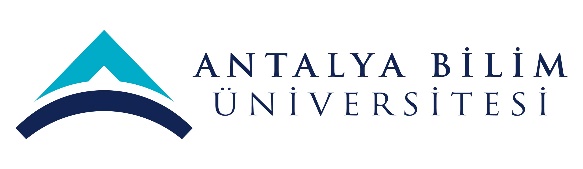 AKTS DERS TANITIM FORMUAKTS DERS TANITIM FORMUAKTS DERS TANITIM FORMUAKTS DERS TANITIM FORMUAKTS DERS TANITIM FORMUAKTS DERS TANITIM FORMUAKTS DERS TANITIM FORMUAKTS DERS TANITIM FORMUAKTS DERS TANITIM FORMUAKTS DERS TANITIM FORMUAKTS DERS TANITIM FORMUAKTS DERS TANITIM FORMUAKTS DERS TANITIM FORMUAKTS DERS TANITIM FORMUAKTS DERS TANITIM FORMUAKTS DERS TANITIM FORMUAKTS DERS TANITIM FORMUAKTS DERS TANITIM FORMUAKTS DERS TANITIM FORMUAKTS DERS TANITIM FORMUAKTS DERS TANITIM FORMUAKTS DERS TANITIM FORMUAKTS DERS TANITIM FORMU	I. BÖLÜM (Senato Onayı)	I. BÖLÜM (Senato Onayı)	I. BÖLÜM (Senato Onayı)	I. BÖLÜM (Senato Onayı)	I. BÖLÜM (Senato Onayı)	I. BÖLÜM (Senato Onayı)	I. BÖLÜM (Senato Onayı)	I. BÖLÜM (Senato Onayı)	I. BÖLÜM (Senato Onayı)	I. BÖLÜM (Senato Onayı)	I. BÖLÜM (Senato Onayı)	I. BÖLÜM (Senato Onayı)	I. BÖLÜM (Senato Onayı)	I. BÖLÜM (Senato Onayı)	I. BÖLÜM (Senato Onayı)	I. BÖLÜM (Senato Onayı)	I. BÖLÜM (Senato Onayı)	I. BÖLÜM (Senato Onayı)	I. BÖLÜM (Senato Onayı)	I. BÖLÜM (Senato Onayı)	I. BÖLÜM (Senato Onayı)	I. BÖLÜM (Senato Onayı)	I. BÖLÜM (Senato Onayı)	I. BÖLÜM (Senato Onayı)Dersi Açan Fakülte /YOİktisadi ve İdari Bilimler Fakültesi İktisadi ve İdari Bilimler Fakültesi İktisadi ve İdari Bilimler Fakültesi İktisadi ve İdari Bilimler Fakültesi İktisadi ve İdari Bilimler Fakültesi İktisadi ve İdari Bilimler Fakültesi İktisadi ve İdari Bilimler Fakültesi İktisadi ve İdari Bilimler Fakültesi İktisadi ve İdari Bilimler Fakültesi İktisadi ve İdari Bilimler Fakültesi İktisadi ve İdari Bilimler Fakültesi İktisadi ve İdari Bilimler Fakültesi İktisadi ve İdari Bilimler Fakültesi İktisadi ve İdari Bilimler Fakültesi İktisadi ve İdari Bilimler Fakültesi İktisadi ve İdari Bilimler Fakültesi İktisadi ve İdari Bilimler Fakültesi İktisadi ve İdari Bilimler Fakültesi İktisadi ve İdari Bilimler Fakültesi İktisadi ve İdari Bilimler Fakültesi İktisadi ve İdari Bilimler Fakültesi İktisadi ve İdari Bilimler Fakültesi İktisadi ve İdari Bilimler Fakültesi Dersi Açan BölümSiyaset Bilimi ve Uluslararası İlişkiler Bölümü Siyaset Bilimi ve Uluslararası İlişkiler Bölümü Siyaset Bilimi ve Uluslararası İlişkiler Bölümü Siyaset Bilimi ve Uluslararası İlişkiler Bölümü Siyaset Bilimi ve Uluslararası İlişkiler Bölümü Siyaset Bilimi ve Uluslararası İlişkiler Bölümü Siyaset Bilimi ve Uluslararası İlişkiler Bölümü Siyaset Bilimi ve Uluslararası İlişkiler Bölümü Siyaset Bilimi ve Uluslararası İlişkiler Bölümü Siyaset Bilimi ve Uluslararası İlişkiler Bölümü Siyaset Bilimi ve Uluslararası İlişkiler Bölümü Siyaset Bilimi ve Uluslararası İlişkiler Bölümü Siyaset Bilimi ve Uluslararası İlişkiler Bölümü Siyaset Bilimi ve Uluslararası İlişkiler Bölümü Siyaset Bilimi ve Uluslararası İlişkiler Bölümü Siyaset Bilimi ve Uluslararası İlişkiler Bölümü Siyaset Bilimi ve Uluslararası İlişkiler Bölümü Siyaset Bilimi ve Uluslararası İlişkiler Bölümü Siyaset Bilimi ve Uluslararası İlişkiler Bölümü Siyaset Bilimi ve Uluslararası İlişkiler Bölümü Siyaset Bilimi ve Uluslararası İlişkiler Bölümü Siyaset Bilimi ve Uluslararası İlişkiler Bölümü Siyaset Bilimi ve Uluslararası İlişkiler Bölümü Dersi Alan Program (lar)Küresel Siyaset ve Uluslararası İlişkilerKüresel Siyaset ve Uluslararası İlişkilerKüresel Siyaset ve Uluslararası İlişkilerKüresel Siyaset ve Uluslararası İlişkilerKüresel Siyaset ve Uluslararası İlişkilerKüresel Siyaset ve Uluslararası İlişkilerKüresel Siyaset ve Uluslararası İlişkilerKüresel Siyaset ve Uluslararası İlişkilerKüresel Siyaset ve Uluslararası İlişkilerKüresel Siyaset ve Uluslararası İlişkilerKüresel Siyaset ve Uluslararası İlişkilerKüresel Siyaset ve Uluslararası İlişkilerKüresel Siyaset ve Uluslararası İlişkilerDersi Alan Program (lar)Dersi Alan Program (lar)Ders Kodu POLS 563POLS 563POLS 563POLS 563POLS 563POLS 563POLS 563POLS 563POLS 563POLS 563POLS 563POLS 563POLS 563POLS 563POLS 563POLS 563POLS 563POLS 563POLS 563POLS 563POLS 563POLS 563POLS 563Ders AdıGöç Politikası  Göç Politikası  Göç Politikası  Göç Politikası  Göç Politikası  Göç Politikası  Göç Politikası  Göç Politikası  Göç Politikası  Göç Politikası  Göç Politikası  Göç Politikası  Göç Politikası  Göç Politikası  Göç Politikası  Göç Politikası  Göç Politikası  Göç Politikası  Göç Politikası  Göç Politikası  Göç Politikası  Göç Politikası  Göç Politikası  Öğretim dili Türkçe Türkçe Türkçe Türkçe Türkçe Türkçe Türkçe Türkçe Türkçe Türkçe Türkçe Türkçe Türkçe Türkçe Türkçe Türkçe Türkçe Türkçe Türkçe Türkçe Türkçe Türkçe Türkçe Ders TürüKlasik Ders Anlatımı Klasik Ders Anlatımı Klasik Ders Anlatımı Klasik Ders Anlatımı Klasik Ders Anlatımı Klasik Ders Anlatımı Klasik Ders Anlatımı Klasik Ders Anlatımı Klasik Ders Anlatımı Klasik Ders Anlatımı Klasik Ders Anlatımı Klasik Ders Anlatımı Klasik Ders Anlatımı Klasik Ders Anlatımı Klasik Ders Anlatımı Klasik Ders Anlatımı Klasik Ders Anlatımı Klasik Ders Anlatımı Klasik Ders Anlatımı Klasik Ders Anlatımı Klasik Ders Anlatımı Klasik Ders Anlatımı Klasik Ders Anlatımı Ders SeviyesiHaftalık Ders SaatiDers: 3 Ders: 3 Ders: 3 Ders: 3 Ders: 3 Ders: 3 Lab: Lab: Lab: Lab: UygulamaUygulamaUygulamaUygulamaUygulamaUygulamaUygulamaUygulamaDiğer: Diğer: Diğer: Diğer: Diğer: AKTS KredisiNotlandırma TürüStandard Harf Notu Standard Harf Notu Standard Harf Notu Standard Harf Notu Standard Harf Notu Standard Harf Notu Standard Harf Notu Standard Harf Notu Standard Harf Notu Standard Harf Notu Standard Harf Notu Standard Harf Notu Standard Harf Notu Standard Harf Notu Standard Harf Notu Standard Harf Notu Standard Harf Notu Standard Harf Notu Standard Harf Notu Standard Harf Notu Standard Harf Notu Standard Harf Notu Standard Harf Notu Ön koşul/larYok Yok Yok Yok Yok Yok Yok Yok Yok Yok Yok Yok Yok Yok Yok Yok Yok Yok Yok Yok Yok Yok Yok Yan koşul/larYok Yok Yok Yok Yok Yok Yok Yok Yok Yok Yok Yok Yok Yok Yok Yok Yok Yok Yok Yok Yok Yok Yok Kayıt KısıtlamasıSadece yüksek lisans öğrencileri Sadece yüksek lisans öğrencileri Sadece yüksek lisans öğrencileri Sadece yüksek lisans öğrencileri Sadece yüksek lisans öğrencileri Sadece yüksek lisans öğrencileri Sadece yüksek lisans öğrencileri Sadece yüksek lisans öğrencileri Sadece yüksek lisans öğrencileri Sadece yüksek lisans öğrencileri Sadece yüksek lisans öğrencileri Sadece yüksek lisans öğrencileri Sadece yüksek lisans öğrencileri Sadece yüksek lisans öğrencileri Sadece yüksek lisans öğrencileri Sadece yüksek lisans öğrencileri Sadece yüksek lisans öğrencileri Sadece yüksek lisans öğrencileri Sadece yüksek lisans öğrencileri Sadece yüksek lisans öğrencileri Sadece yüksek lisans öğrencileri Sadece yüksek lisans öğrencileri Sadece yüksek lisans öğrencileri Dersin Amacı Bu ders, öğrencilerin göç konusundaki kavramlarını ve temel tartışma alanlarını tanımaları amacıyla tasarlanmıştır.   Bu ders, öğrencilerin göç konusundaki kavramlarını ve temel tartışma alanlarını tanımaları amacıyla tasarlanmıştır.   Bu ders, öğrencilerin göç konusundaki kavramlarını ve temel tartışma alanlarını tanımaları amacıyla tasarlanmıştır.   Bu ders, öğrencilerin göç konusundaki kavramlarını ve temel tartışma alanlarını tanımaları amacıyla tasarlanmıştır.   Bu ders, öğrencilerin göç konusundaki kavramlarını ve temel tartışma alanlarını tanımaları amacıyla tasarlanmıştır.   Bu ders, öğrencilerin göç konusundaki kavramlarını ve temel tartışma alanlarını tanımaları amacıyla tasarlanmıştır.   Bu ders, öğrencilerin göç konusundaki kavramlarını ve temel tartışma alanlarını tanımaları amacıyla tasarlanmıştır.   Bu ders, öğrencilerin göç konusundaki kavramlarını ve temel tartışma alanlarını tanımaları amacıyla tasarlanmıştır.   Bu ders, öğrencilerin göç konusundaki kavramlarını ve temel tartışma alanlarını tanımaları amacıyla tasarlanmıştır.   Bu ders, öğrencilerin göç konusundaki kavramlarını ve temel tartışma alanlarını tanımaları amacıyla tasarlanmıştır.   Bu ders, öğrencilerin göç konusundaki kavramlarını ve temel tartışma alanlarını tanımaları amacıyla tasarlanmıştır.   Bu ders, öğrencilerin göç konusundaki kavramlarını ve temel tartışma alanlarını tanımaları amacıyla tasarlanmıştır.   Bu ders, öğrencilerin göç konusundaki kavramlarını ve temel tartışma alanlarını tanımaları amacıyla tasarlanmıştır.   Bu ders, öğrencilerin göç konusundaki kavramlarını ve temel tartışma alanlarını tanımaları amacıyla tasarlanmıştır.   Bu ders, öğrencilerin göç konusundaki kavramlarını ve temel tartışma alanlarını tanımaları amacıyla tasarlanmıştır.   Bu ders, öğrencilerin göç konusundaki kavramlarını ve temel tartışma alanlarını tanımaları amacıyla tasarlanmıştır.   Bu ders, öğrencilerin göç konusundaki kavramlarını ve temel tartışma alanlarını tanımaları amacıyla tasarlanmıştır.   Bu ders, öğrencilerin göç konusundaki kavramlarını ve temel tartışma alanlarını tanımaları amacıyla tasarlanmıştır.   Bu ders, öğrencilerin göç konusundaki kavramlarını ve temel tartışma alanlarını tanımaları amacıyla tasarlanmıştır.   Bu ders, öğrencilerin göç konusundaki kavramlarını ve temel tartışma alanlarını tanımaları amacıyla tasarlanmıştır.   Bu ders, öğrencilerin göç konusundaki kavramlarını ve temel tartışma alanlarını tanımaları amacıyla tasarlanmıştır.   Bu ders, öğrencilerin göç konusundaki kavramlarını ve temel tartışma alanlarını tanımaları amacıyla tasarlanmıştır.   Bu ders, öğrencilerin göç konusundaki kavramlarını ve temel tartışma alanlarını tanımaları amacıyla tasarlanmıştır.   Ders İçeriği Bu derste göç olgusuna yönelik kavramlar, teorik yaklaşımlar ve belli başlı konu alanları Türkiye özelindeki göç hareketleri ve politikaları merkeze alınarak islenmektedir. Ders kapsamında siyasi, ekonomik ve sosyal yapıların insan hareketleri üzerindeki etkilerinin yanı sıra göç hareketlerinin bu yapıları dönüştürmesi üzerinde durulmaktadır. İlgili müfredat, Türkçe literatürde bulunan temel ve güncel akademik metinler üzerinden detaylı bir şekilde tartışılmaktadır. Göç Politikası Dersini basari ile bitiren öğrencilerin, (uluslararası) göç ile ilgili olarak kapsamlı bir anlayış geliştirmeleri, ilgili kavramlar hakkında bilgi sahibi olmaları ve (uluslararası) göçü siyasi, ekonomik ve sosyal yönlerini dikkate alarak ve ilgili teoriler ışığında değerlendirebilmeleri beklenmektedir. Yine, dersin sonunda öğrencilerin Türkiye özelindeki göç hareketleri ve politikaları hakkında ayrıntılı bir bilgi seviyesine sahip olmaları öngörülmektedir. Yüksek lisans seviyesinde bir ders olan POLS 563, öğrencilerin aktif katiliminim gerektirmektedir. Öğrencilerin okuma metinleri üzerinde çalışması ve derste bu metinler üzerinden tartışmalar yapmaları beklenmektedir.Bu derste göç olgusuna yönelik kavramlar, teorik yaklaşımlar ve belli başlı konu alanları Türkiye özelindeki göç hareketleri ve politikaları merkeze alınarak islenmektedir. Ders kapsamında siyasi, ekonomik ve sosyal yapıların insan hareketleri üzerindeki etkilerinin yanı sıra göç hareketlerinin bu yapıları dönüştürmesi üzerinde durulmaktadır. İlgili müfredat, Türkçe literatürde bulunan temel ve güncel akademik metinler üzerinden detaylı bir şekilde tartışılmaktadır. Göç Politikası Dersini basari ile bitiren öğrencilerin, (uluslararası) göç ile ilgili olarak kapsamlı bir anlayış geliştirmeleri, ilgili kavramlar hakkında bilgi sahibi olmaları ve (uluslararası) göçü siyasi, ekonomik ve sosyal yönlerini dikkate alarak ve ilgili teoriler ışığında değerlendirebilmeleri beklenmektedir. Yine, dersin sonunda öğrencilerin Türkiye özelindeki göç hareketleri ve politikaları hakkında ayrıntılı bir bilgi seviyesine sahip olmaları öngörülmektedir. Yüksek lisans seviyesinde bir ders olan POLS 563, öğrencilerin aktif katiliminim gerektirmektedir. Öğrencilerin okuma metinleri üzerinde çalışması ve derste bu metinler üzerinden tartışmalar yapmaları beklenmektedir.Bu derste göç olgusuna yönelik kavramlar, teorik yaklaşımlar ve belli başlı konu alanları Türkiye özelindeki göç hareketleri ve politikaları merkeze alınarak islenmektedir. Ders kapsamında siyasi, ekonomik ve sosyal yapıların insan hareketleri üzerindeki etkilerinin yanı sıra göç hareketlerinin bu yapıları dönüştürmesi üzerinde durulmaktadır. İlgili müfredat, Türkçe literatürde bulunan temel ve güncel akademik metinler üzerinden detaylı bir şekilde tartışılmaktadır. Göç Politikası Dersini basari ile bitiren öğrencilerin, (uluslararası) göç ile ilgili olarak kapsamlı bir anlayış geliştirmeleri, ilgili kavramlar hakkında bilgi sahibi olmaları ve (uluslararası) göçü siyasi, ekonomik ve sosyal yönlerini dikkate alarak ve ilgili teoriler ışığında değerlendirebilmeleri beklenmektedir. Yine, dersin sonunda öğrencilerin Türkiye özelindeki göç hareketleri ve politikaları hakkında ayrıntılı bir bilgi seviyesine sahip olmaları öngörülmektedir. Yüksek lisans seviyesinde bir ders olan POLS 563, öğrencilerin aktif katiliminim gerektirmektedir. Öğrencilerin okuma metinleri üzerinde çalışması ve derste bu metinler üzerinden tartışmalar yapmaları beklenmektedir.Bu derste göç olgusuna yönelik kavramlar, teorik yaklaşımlar ve belli başlı konu alanları Türkiye özelindeki göç hareketleri ve politikaları merkeze alınarak islenmektedir. Ders kapsamında siyasi, ekonomik ve sosyal yapıların insan hareketleri üzerindeki etkilerinin yanı sıra göç hareketlerinin bu yapıları dönüştürmesi üzerinde durulmaktadır. İlgili müfredat, Türkçe literatürde bulunan temel ve güncel akademik metinler üzerinden detaylı bir şekilde tartışılmaktadır. Göç Politikası Dersini basari ile bitiren öğrencilerin, (uluslararası) göç ile ilgili olarak kapsamlı bir anlayış geliştirmeleri, ilgili kavramlar hakkında bilgi sahibi olmaları ve (uluslararası) göçü siyasi, ekonomik ve sosyal yönlerini dikkate alarak ve ilgili teoriler ışığında değerlendirebilmeleri beklenmektedir. Yine, dersin sonunda öğrencilerin Türkiye özelindeki göç hareketleri ve politikaları hakkında ayrıntılı bir bilgi seviyesine sahip olmaları öngörülmektedir. Yüksek lisans seviyesinde bir ders olan POLS 563, öğrencilerin aktif katiliminim gerektirmektedir. Öğrencilerin okuma metinleri üzerinde çalışması ve derste bu metinler üzerinden tartışmalar yapmaları beklenmektedir.Bu derste göç olgusuna yönelik kavramlar, teorik yaklaşımlar ve belli başlı konu alanları Türkiye özelindeki göç hareketleri ve politikaları merkeze alınarak islenmektedir. Ders kapsamında siyasi, ekonomik ve sosyal yapıların insan hareketleri üzerindeki etkilerinin yanı sıra göç hareketlerinin bu yapıları dönüştürmesi üzerinde durulmaktadır. İlgili müfredat, Türkçe literatürde bulunan temel ve güncel akademik metinler üzerinden detaylı bir şekilde tartışılmaktadır. Göç Politikası Dersini basari ile bitiren öğrencilerin, (uluslararası) göç ile ilgili olarak kapsamlı bir anlayış geliştirmeleri, ilgili kavramlar hakkında bilgi sahibi olmaları ve (uluslararası) göçü siyasi, ekonomik ve sosyal yönlerini dikkate alarak ve ilgili teoriler ışığında değerlendirebilmeleri beklenmektedir. Yine, dersin sonunda öğrencilerin Türkiye özelindeki göç hareketleri ve politikaları hakkında ayrıntılı bir bilgi seviyesine sahip olmaları öngörülmektedir. Yüksek lisans seviyesinde bir ders olan POLS 563, öğrencilerin aktif katiliminim gerektirmektedir. Öğrencilerin okuma metinleri üzerinde çalışması ve derste bu metinler üzerinden tartışmalar yapmaları beklenmektedir.Bu derste göç olgusuna yönelik kavramlar, teorik yaklaşımlar ve belli başlı konu alanları Türkiye özelindeki göç hareketleri ve politikaları merkeze alınarak islenmektedir. Ders kapsamında siyasi, ekonomik ve sosyal yapıların insan hareketleri üzerindeki etkilerinin yanı sıra göç hareketlerinin bu yapıları dönüştürmesi üzerinde durulmaktadır. İlgili müfredat, Türkçe literatürde bulunan temel ve güncel akademik metinler üzerinden detaylı bir şekilde tartışılmaktadır. Göç Politikası Dersini basari ile bitiren öğrencilerin, (uluslararası) göç ile ilgili olarak kapsamlı bir anlayış geliştirmeleri, ilgili kavramlar hakkında bilgi sahibi olmaları ve (uluslararası) göçü siyasi, ekonomik ve sosyal yönlerini dikkate alarak ve ilgili teoriler ışığında değerlendirebilmeleri beklenmektedir. Yine, dersin sonunda öğrencilerin Türkiye özelindeki göç hareketleri ve politikaları hakkında ayrıntılı bir bilgi seviyesine sahip olmaları öngörülmektedir. Yüksek lisans seviyesinde bir ders olan POLS 563, öğrencilerin aktif katiliminim gerektirmektedir. Öğrencilerin okuma metinleri üzerinde çalışması ve derste bu metinler üzerinden tartışmalar yapmaları beklenmektedir.Bu derste göç olgusuna yönelik kavramlar, teorik yaklaşımlar ve belli başlı konu alanları Türkiye özelindeki göç hareketleri ve politikaları merkeze alınarak islenmektedir. Ders kapsamında siyasi, ekonomik ve sosyal yapıların insan hareketleri üzerindeki etkilerinin yanı sıra göç hareketlerinin bu yapıları dönüştürmesi üzerinde durulmaktadır. İlgili müfredat, Türkçe literatürde bulunan temel ve güncel akademik metinler üzerinden detaylı bir şekilde tartışılmaktadır. Göç Politikası Dersini basari ile bitiren öğrencilerin, (uluslararası) göç ile ilgili olarak kapsamlı bir anlayış geliştirmeleri, ilgili kavramlar hakkında bilgi sahibi olmaları ve (uluslararası) göçü siyasi, ekonomik ve sosyal yönlerini dikkate alarak ve ilgili teoriler ışığında değerlendirebilmeleri beklenmektedir. Yine, dersin sonunda öğrencilerin Türkiye özelindeki göç hareketleri ve politikaları hakkında ayrıntılı bir bilgi seviyesine sahip olmaları öngörülmektedir. Yüksek lisans seviyesinde bir ders olan POLS 563, öğrencilerin aktif katiliminim gerektirmektedir. Öğrencilerin okuma metinleri üzerinde çalışması ve derste bu metinler üzerinden tartışmalar yapmaları beklenmektedir.Bu derste göç olgusuna yönelik kavramlar, teorik yaklaşımlar ve belli başlı konu alanları Türkiye özelindeki göç hareketleri ve politikaları merkeze alınarak islenmektedir. Ders kapsamında siyasi, ekonomik ve sosyal yapıların insan hareketleri üzerindeki etkilerinin yanı sıra göç hareketlerinin bu yapıları dönüştürmesi üzerinde durulmaktadır. İlgili müfredat, Türkçe literatürde bulunan temel ve güncel akademik metinler üzerinden detaylı bir şekilde tartışılmaktadır. Göç Politikası Dersini basari ile bitiren öğrencilerin, (uluslararası) göç ile ilgili olarak kapsamlı bir anlayış geliştirmeleri, ilgili kavramlar hakkında bilgi sahibi olmaları ve (uluslararası) göçü siyasi, ekonomik ve sosyal yönlerini dikkate alarak ve ilgili teoriler ışığında değerlendirebilmeleri beklenmektedir. Yine, dersin sonunda öğrencilerin Türkiye özelindeki göç hareketleri ve politikaları hakkında ayrıntılı bir bilgi seviyesine sahip olmaları öngörülmektedir. Yüksek lisans seviyesinde bir ders olan POLS 563, öğrencilerin aktif katiliminim gerektirmektedir. Öğrencilerin okuma metinleri üzerinde çalışması ve derste bu metinler üzerinden tartışmalar yapmaları beklenmektedir.Bu derste göç olgusuna yönelik kavramlar, teorik yaklaşımlar ve belli başlı konu alanları Türkiye özelindeki göç hareketleri ve politikaları merkeze alınarak islenmektedir. Ders kapsamında siyasi, ekonomik ve sosyal yapıların insan hareketleri üzerindeki etkilerinin yanı sıra göç hareketlerinin bu yapıları dönüştürmesi üzerinde durulmaktadır. İlgili müfredat, Türkçe literatürde bulunan temel ve güncel akademik metinler üzerinden detaylı bir şekilde tartışılmaktadır. Göç Politikası Dersini basari ile bitiren öğrencilerin, (uluslararası) göç ile ilgili olarak kapsamlı bir anlayış geliştirmeleri, ilgili kavramlar hakkında bilgi sahibi olmaları ve (uluslararası) göçü siyasi, ekonomik ve sosyal yönlerini dikkate alarak ve ilgili teoriler ışığında değerlendirebilmeleri beklenmektedir. Yine, dersin sonunda öğrencilerin Türkiye özelindeki göç hareketleri ve politikaları hakkında ayrıntılı bir bilgi seviyesine sahip olmaları öngörülmektedir. Yüksek lisans seviyesinde bir ders olan POLS 563, öğrencilerin aktif katiliminim gerektirmektedir. Öğrencilerin okuma metinleri üzerinde çalışması ve derste bu metinler üzerinden tartışmalar yapmaları beklenmektedir.Bu derste göç olgusuna yönelik kavramlar, teorik yaklaşımlar ve belli başlı konu alanları Türkiye özelindeki göç hareketleri ve politikaları merkeze alınarak islenmektedir. Ders kapsamında siyasi, ekonomik ve sosyal yapıların insan hareketleri üzerindeki etkilerinin yanı sıra göç hareketlerinin bu yapıları dönüştürmesi üzerinde durulmaktadır. İlgili müfredat, Türkçe literatürde bulunan temel ve güncel akademik metinler üzerinden detaylı bir şekilde tartışılmaktadır. Göç Politikası Dersini basari ile bitiren öğrencilerin, (uluslararası) göç ile ilgili olarak kapsamlı bir anlayış geliştirmeleri, ilgili kavramlar hakkında bilgi sahibi olmaları ve (uluslararası) göçü siyasi, ekonomik ve sosyal yönlerini dikkate alarak ve ilgili teoriler ışığında değerlendirebilmeleri beklenmektedir. Yine, dersin sonunda öğrencilerin Türkiye özelindeki göç hareketleri ve politikaları hakkında ayrıntılı bir bilgi seviyesine sahip olmaları öngörülmektedir. Yüksek lisans seviyesinde bir ders olan POLS 563, öğrencilerin aktif katiliminim gerektirmektedir. Öğrencilerin okuma metinleri üzerinde çalışması ve derste bu metinler üzerinden tartışmalar yapmaları beklenmektedir.Bu derste göç olgusuna yönelik kavramlar, teorik yaklaşımlar ve belli başlı konu alanları Türkiye özelindeki göç hareketleri ve politikaları merkeze alınarak islenmektedir. Ders kapsamında siyasi, ekonomik ve sosyal yapıların insan hareketleri üzerindeki etkilerinin yanı sıra göç hareketlerinin bu yapıları dönüştürmesi üzerinde durulmaktadır. İlgili müfredat, Türkçe literatürde bulunan temel ve güncel akademik metinler üzerinden detaylı bir şekilde tartışılmaktadır. Göç Politikası Dersini basari ile bitiren öğrencilerin, (uluslararası) göç ile ilgili olarak kapsamlı bir anlayış geliştirmeleri, ilgili kavramlar hakkında bilgi sahibi olmaları ve (uluslararası) göçü siyasi, ekonomik ve sosyal yönlerini dikkate alarak ve ilgili teoriler ışığında değerlendirebilmeleri beklenmektedir. Yine, dersin sonunda öğrencilerin Türkiye özelindeki göç hareketleri ve politikaları hakkında ayrıntılı bir bilgi seviyesine sahip olmaları öngörülmektedir. Yüksek lisans seviyesinde bir ders olan POLS 563, öğrencilerin aktif katiliminim gerektirmektedir. Öğrencilerin okuma metinleri üzerinde çalışması ve derste bu metinler üzerinden tartışmalar yapmaları beklenmektedir.Bu derste göç olgusuna yönelik kavramlar, teorik yaklaşımlar ve belli başlı konu alanları Türkiye özelindeki göç hareketleri ve politikaları merkeze alınarak islenmektedir. Ders kapsamında siyasi, ekonomik ve sosyal yapıların insan hareketleri üzerindeki etkilerinin yanı sıra göç hareketlerinin bu yapıları dönüştürmesi üzerinde durulmaktadır. İlgili müfredat, Türkçe literatürde bulunan temel ve güncel akademik metinler üzerinden detaylı bir şekilde tartışılmaktadır. Göç Politikası Dersini basari ile bitiren öğrencilerin, (uluslararası) göç ile ilgili olarak kapsamlı bir anlayış geliştirmeleri, ilgili kavramlar hakkında bilgi sahibi olmaları ve (uluslararası) göçü siyasi, ekonomik ve sosyal yönlerini dikkate alarak ve ilgili teoriler ışığında değerlendirebilmeleri beklenmektedir. Yine, dersin sonunda öğrencilerin Türkiye özelindeki göç hareketleri ve politikaları hakkında ayrıntılı bir bilgi seviyesine sahip olmaları öngörülmektedir. Yüksek lisans seviyesinde bir ders olan POLS 563, öğrencilerin aktif katiliminim gerektirmektedir. Öğrencilerin okuma metinleri üzerinde çalışması ve derste bu metinler üzerinden tartışmalar yapmaları beklenmektedir.Bu derste göç olgusuna yönelik kavramlar, teorik yaklaşımlar ve belli başlı konu alanları Türkiye özelindeki göç hareketleri ve politikaları merkeze alınarak islenmektedir. Ders kapsamında siyasi, ekonomik ve sosyal yapıların insan hareketleri üzerindeki etkilerinin yanı sıra göç hareketlerinin bu yapıları dönüştürmesi üzerinde durulmaktadır. İlgili müfredat, Türkçe literatürde bulunan temel ve güncel akademik metinler üzerinden detaylı bir şekilde tartışılmaktadır. Göç Politikası Dersini basari ile bitiren öğrencilerin, (uluslararası) göç ile ilgili olarak kapsamlı bir anlayış geliştirmeleri, ilgili kavramlar hakkında bilgi sahibi olmaları ve (uluslararası) göçü siyasi, ekonomik ve sosyal yönlerini dikkate alarak ve ilgili teoriler ışığında değerlendirebilmeleri beklenmektedir. Yine, dersin sonunda öğrencilerin Türkiye özelindeki göç hareketleri ve politikaları hakkında ayrıntılı bir bilgi seviyesine sahip olmaları öngörülmektedir. Yüksek lisans seviyesinde bir ders olan POLS 563, öğrencilerin aktif katiliminim gerektirmektedir. Öğrencilerin okuma metinleri üzerinde çalışması ve derste bu metinler üzerinden tartışmalar yapmaları beklenmektedir.Bu derste göç olgusuna yönelik kavramlar, teorik yaklaşımlar ve belli başlı konu alanları Türkiye özelindeki göç hareketleri ve politikaları merkeze alınarak islenmektedir. Ders kapsamında siyasi, ekonomik ve sosyal yapıların insan hareketleri üzerindeki etkilerinin yanı sıra göç hareketlerinin bu yapıları dönüştürmesi üzerinde durulmaktadır. İlgili müfredat, Türkçe literatürde bulunan temel ve güncel akademik metinler üzerinden detaylı bir şekilde tartışılmaktadır. Göç Politikası Dersini basari ile bitiren öğrencilerin, (uluslararası) göç ile ilgili olarak kapsamlı bir anlayış geliştirmeleri, ilgili kavramlar hakkında bilgi sahibi olmaları ve (uluslararası) göçü siyasi, ekonomik ve sosyal yönlerini dikkate alarak ve ilgili teoriler ışığında değerlendirebilmeleri beklenmektedir. Yine, dersin sonunda öğrencilerin Türkiye özelindeki göç hareketleri ve politikaları hakkında ayrıntılı bir bilgi seviyesine sahip olmaları öngörülmektedir. Yüksek lisans seviyesinde bir ders olan POLS 563, öğrencilerin aktif katiliminim gerektirmektedir. Öğrencilerin okuma metinleri üzerinde çalışması ve derste bu metinler üzerinden tartışmalar yapmaları beklenmektedir.Bu derste göç olgusuna yönelik kavramlar, teorik yaklaşımlar ve belli başlı konu alanları Türkiye özelindeki göç hareketleri ve politikaları merkeze alınarak islenmektedir. Ders kapsamında siyasi, ekonomik ve sosyal yapıların insan hareketleri üzerindeki etkilerinin yanı sıra göç hareketlerinin bu yapıları dönüştürmesi üzerinde durulmaktadır. İlgili müfredat, Türkçe literatürde bulunan temel ve güncel akademik metinler üzerinden detaylı bir şekilde tartışılmaktadır. Göç Politikası Dersini basari ile bitiren öğrencilerin, (uluslararası) göç ile ilgili olarak kapsamlı bir anlayış geliştirmeleri, ilgili kavramlar hakkında bilgi sahibi olmaları ve (uluslararası) göçü siyasi, ekonomik ve sosyal yönlerini dikkate alarak ve ilgili teoriler ışığında değerlendirebilmeleri beklenmektedir. Yine, dersin sonunda öğrencilerin Türkiye özelindeki göç hareketleri ve politikaları hakkında ayrıntılı bir bilgi seviyesine sahip olmaları öngörülmektedir. Yüksek lisans seviyesinde bir ders olan POLS 563, öğrencilerin aktif katiliminim gerektirmektedir. Öğrencilerin okuma metinleri üzerinde çalışması ve derste bu metinler üzerinden tartışmalar yapmaları beklenmektedir.Bu derste göç olgusuna yönelik kavramlar, teorik yaklaşımlar ve belli başlı konu alanları Türkiye özelindeki göç hareketleri ve politikaları merkeze alınarak islenmektedir. Ders kapsamında siyasi, ekonomik ve sosyal yapıların insan hareketleri üzerindeki etkilerinin yanı sıra göç hareketlerinin bu yapıları dönüştürmesi üzerinde durulmaktadır. İlgili müfredat, Türkçe literatürde bulunan temel ve güncel akademik metinler üzerinden detaylı bir şekilde tartışılmaktadır. Göç Politikası Dersini basari ile bitiren öğrencilerin, (uluslararası) göç ile ilgili olarak kapsamlı bir anlayış geliştirmeleri, ilgili kavramlar hakkında bilgi sahibi olmaları ve (uluslararası) göçü siyasi, ekonomik ve sosyal yönlerini dikkate alarak ve ilgili teoriler ışığında değerlendirebilmeleri beklenmektedir. Yine, dersin sonunda öğrencilerin Türkiye özelindeki göç hareketleri ve politikaları hakkında ayrıntılı bir bilgi seviyesine sahip olmaları öngörülmektedir. Yüksek lisans seviyesinde bir ders olan POLS 563, öğrencilerin aktif katiliminim gerektirmektedir. Öğrencilerin okuma metinleri üzerinde çalışması ve derste bu metinler üzerinden tartışmalar yapmaları beklenmektedir.Bu derste göç olgusuna yönelik kavramlar, teorik yaklaşımlar ve belli başlı konu alanları Türkiye özelindeki göç hareketleri ve politikaları merkeze alınarak islenmektedir. Ders kapsamında siyasi, ekonomik ve sosyal yapıların insan hareketleri üzerindeki etkilerinin yanı sıra göç hareketlerinin bu yapıları dönüştürmesi üzerinde durulmaktadır. İlgili müfredat, Türkçe literatürde bulunan temel ve güncel akademik metinler üzerinden detaylı bir şekilde tartışılmaktadır. Göç Politikası Dersini basari ile bitiren öğrencilerin, (uluslararası) göç ile ilgili olarak kapsamlı bir anlayış geliştirmeleri, ilgili kavramlar hakkında bilgi sahibi olmaları ve (uluslararası) göçü siyasi, ekonomik ve sosyal yönlerini dikkate alarak ve ilgili teoriler ışığında değerlendirebilmeleri beklenmektedir. Yine, dersin sonunda öğrencilerin Türkiye özelindeki göç hareketleri ve politikaları hakkında ayrıntılı bir bilgi seviyesine sahip olmaları öngörülmektedir. Yüksek lisans seviyesinde bir ders olan POLS 563, öğrencilerin aktif katiliminim gerektirmektedir. Öğrencilerin okuma metinleri üzerinde çalışması ve derste bu metinler üzerinden tartışmalar yapmaları beklenmektedir.Bu derste göç olgusuna yönelik kavramlar, teorik yaklaşımlar ve belli başlı konu alanları Türkiye özelindeki göç hareketleri ve politikaları merkeze alınarak islenmektedir. Ders kapsamında siyasi, ekonomik ve sosyal yapıların insan hareketleri üzerindeki etkilerinin yanı sıra göç hareketlerinin bu yapıları dönüştürmesi üzerinde durulmaktadır. İlgili müfredat, Türkçe literatürde bulunan temel ve güncel akademik metinler üzerinden detaylı bir şekilde tartışılmaktadır. Göç Politikası Dersini basari ile bitiren öğrencilerin, (uluslararası) göç ile ilgili olarak kapsamlı bir anlayış geliştirmeleri, ilgili kavramlar hakkında bilgi sahibi olmaları ve (uluslararası) göçü siyasi, ekonomik ve sosyal yönlerini dikkate alarak ve ilgili teoriler ışığında değerlendirebilmeleri beklenmektedir. Yine, dersin sonunda öğrencilerin Türkiye özelindeki göç hareketleri ve politikaları hakkında ayrıntılı bir bilgi seviyesine sahip olmaları öngörülmektedir. Yüksek lisans seviyesinde bir ders olan POLS 563, öğrencilerin aktif katiliminim gerektirmektedir. Öğrencilerin okuma metinleri üzerinde çalışması ve derste bu metinler üzerinden tartışmalar yapmaları beklenmektedir.Bu derste göç olgusuna yönelik kavramlar, teorik yaklaşımlar ve belli başlı konu alanları Türkiye özelindeki göç hareketleri ve politikaları merkeze alınarak islenmektedir. Ders kapsamında siyasi, ekonomik ve sosyal yapıların insan hareketleri üzerindeki etkilerinin yanı sıra göç hareketlerinin bu yapıları dönüştürmesi üzerinde durulmaktadır. İlgili müfredat, Türkçe literatürde bulunan temel ve güncel akademik metinler üzerinden detaylı bir şekilde tartışılmaktadır. Göç Politikası Dersini basari ile bitiren öğrencilerin, (uluslararası) göç ile ilgili olarak kapsamlı bir anlayış geliştirmeleri, ilgili kavramlar hakkında bilgi sahibi olmaları ve (uluslararası) göçü siyasi, ekonomik ve sosyal yönlerini dikkate alarak ve ilgili teoriler ışığında değerlendirebilmeleri beklenmektedir. Yine, dersin sonunda öğrencilerin Türkiye özelindeki göç hareketleri ve politikaları hakkında ayrıntılı bir bilgi seviyesine sahip olmaları öngörülmektedir. Yüksek lisans seviyesinde bir ders olan POLS 563, öğrencilerin aktif katiliminim gerektirmektedir. Öğrencilerin okuma metinleri üzerinde çalışması ve derste bu metinler üzerinden tartışmalar yapmaları beklenmektedir.Bu derste göç olgusuna yönelik kavramlar, teorik yaklaşımlar ve belli başlı konu alanları Türkiye özelindeki göç hareketleri ve politikaları merkeze alınarak islenmektedir. Ders kapsamında siyasi, ekonomik ve sosyal yapıların insan hareketleri üzerindeki etkilerinin yanı sıra göç hareketlerinin bu yapıları dönüştürmesi üzerinde durulmaktadır. İlgili müfredat, Türkçe literatürde bulunan temel ve güncel akademik metinler üzerinden detaylı bir şekilde tartışılmaktadır. Göç Politikası Dersini basari ile bitiren öğrencilerin, (uluslararası) göç ile ilgili olarak kapsamlı bir anlayış geliştirmeleri, ilgili kavramlar hakkında bilgi sahibi olmaları ve (uluslararası) göçü siyasi, ekonomik ve sosyal yönlerini dikkate alarak ve ilgili teoriler ışığında değerlendirebilmeleri beklenmektedir. Yine, dersin sonunda öğrencilerin Türkiye özelindeki göç hareketleri ve politikaları hakkında ayrıntılı bir bilgi seviyesine sahip olmaları öngörülmektedir. Yüksek lisans seviyesinde bir ders olan POLS 563, öğrencilerin aktif katiliminim gerektirmektedir. Öğrencilerin okuma metinleri üzerinde çalışması ve derste bu metinler üzerinden tartışmalar yapmaları beklenmektedir.Bu derste göç olgusuna yönelik kavramlar, teorik yaklaşımlar ve belli başlı konu alanları Türkiye özelindeki göç hareketleri ve politikaları merkeze alınarak islenmektedir. Ders kapsamında siyasi, ekonomik ve sosyal yapıların insan hareketleri üzerindeki etkilerinin yanı sıra göç hareketlerinin bu yapıları dönüştürmesi üzerinde durulmaktadır. İlgili müfredat, Türkçe literatürde bulunan temel ve güncel akademik metinler üzerinden detaylı bir şekilde tartışılmaktadır. Göç Politikası Dersini basari ile bitiren öğrencilerin, (uluslararası) göç ile ilgili olarak kapsamlı bir anlayış geliştirmeleri, ilgili kavramlar hakkında bilgi sahibi olmaları ve (uluslararası) göçü siyasi, ekonomik ve sosyal yönlerini dikkate alarak ve ilgili teoriler ışığında değerlendirebilmeleri beklenmektedir. Yine, dersin sonunda öğrencilerin Türkiye özelindeki göç hareketleri ve politikaları hakkında ayrıntılı bir bilgi seviyesine sahip olmaları öngörülmektedir. Yüksek lisans seviyesinde bir ders olan POLS 563, öğrencilerin aktif katiliminim gerektirmektedir. Öğrencilerin okuma metinleri üzerinde çalışması ve derste bu metinler üzerinden tartışmalar yapmaları beklenmektedir.Bu derste göç olgusuna yönelik kavramlar, teorik yaklaşımlar ve belli başlı konu alanları Türkiye özelindeki göç hareketleri ve politikaları merkeze alınarak islenmektedir. Ders kapsamında siyasi, ekonomik ve sosyal yapıların insan hareketleri üzerindeki etkilerinin yanı sıra göç hareketlerinin bu yapıları dönüştürmesi üzerinde durulmaktadır. İlgili müfredat, Türkçe literatürde bulunan temel ve güncel akademik metinler üzerinden detaylı bir şekilde tartışılmaktadır. Göç Politikası Dersini basari ile bitiren öğrencilerin, (uluslararası) göç ile ilgili olarak kapsamlı bir anlayış geliştirmeleri, ilgili kavramlar hakkında bilgi sahibi olmaları ve (uluslararası) göçü siyasi, ekonomik ve sosyal yönlerini dikkate alarak ve ilgili teoriler ışığında değerlendirebilmeleri beklenmektedir. Yine, dersin sonunda öğrencilerin Türkiye özelindeki göç hareketleri ve politikaları hakkında ayrıntılı bir bilgi seviyesine sahip olmaları öngörülmektedir. Yüksek lisans seviyesinde bir ders olan POLS 563, öğrencilerin aktif katiliminim gerektirmektedir. Öğrencilerin okuma metinleri üzerinde çalışması ve derste bu metinler üzerinden tartışmalar yapmaları beklenmektedir.Bu derste göç olgusuna yönelik kavramlar, teorik yaklaşımlar ve belli başlı konu alanları Türkiye özelindeki göç hareketleri ve politikaları merkeze alınarak islenmektedir. Ders kapsamında siyasi, ekonomik ve sosyal yapıların insan hareketleri üzerindeki etkilerinin yanı sıra göç hareketlerinin bu yapıları dönüştürmesi üzerinde durulmaktadır. İlgili müfredat, Türkçe literatürde bulunan temel ve güncel akademik metinler üzerinden detaylı bir şekilde tartışılmaktadır. Göç Politikası Dersini basari ile bitiren öğrencilerin, (uluslararası) göç ile ilgili olarak kapsamlı bir anlayış geliştirmeleri, ilgili kavramlar hakkında bilgi sahibi olmaları ve (uluslararası) göçü siyasi, ekonomik ve sosyal yönlerini dikkate alarak ve ilgili teoriler ışığında değerlendirebilmeleri beklenmektedir. Yine, dersin sonunda öğrencilerin Türkiye özelindeki göç hareketleri ve politikaları hakkında ayrıntılı bir bilgi seviyesine sahip olmaları öngörülmektedir. Yüksek lisans seviyesinde bir ders olan POLS 563, öğrencilerin aktif katiliminim gerektirmektedir. Öğrencilerin okuma metinleri üzerinde çalışması ve derste bu metinler üzerinden tartışmalar yapmaları beklenmektedir.Ögrenim Çıktıları ÖÇ1ÖÇ1Siyaset bilimi ve uluslararası ilişkiler alanında (uluslararası) göçün belirleyici rolünü açıklamaSiyaset bilimi ve uluslararası ilişkiler alanında (uluslararası) göçün belirleyici rolünü açıklamaSiyaset bilimi ve uluslararası ilişkiler alanında (uluslararası) göçün belirleyici rolünü açıklamaSiyaset bilimi ve uluslararası ilişkiler alanında (uluslararası) göçün belirleyici rolünü açıklamaSiyaset bilimi ve uluslararası ilişkiler alanında (uluslararası) göçün belirleyici rolünü açıklamaSiyaset bilimi ve uluslararası ilişkiler alanında (uluslararası) göçün belirleyici rolünü açıklamaSiyaset bilimi ve uluslararası ilişkiler alanında (uluslararası) göçün belirleyici rolünü açıklamaSiyaset bilimi ve uluslararası ilişkiler alanında (uluslararası) göçün belirleyici rolünü açıklamaSiyaset bilimi ve uluslararası ilişkiler alanında (uluslararası) göçün belirleyici rolünü açıklamaSiyaset bilimi ve uluslararası ilişkiler alanında (uluslararası) göçün belirleyici rolünü açıklamaSiyaset bilimi ve uluslararası ilişkiler alanında (uluslararası) göçün belirleyici rolünü açıklamaSiyaset bilimi ve uluslararası ilişkiler alanında (uluslararası) göçün belirleyici rolünü açıklamaSiyaset bilimi ve uluslararası ilişkiler alanında (uluslararası) göçün belirleyici rolünü açıklamaSiyaset bilimi ve uluslararası ilişkiler alanında (uluslararası) göçün belirleyici rolünü açıklamaSiyaset bilimi ve uluslararası ilişkiler alanında (uluslararası) göçün belirleyici rolünü açıklamaSiyaset bilimi ve uluslararası ilişkiler alanında (uluslararası) göçün belirleyici rolünü açıklamaSiyaset bilimi ve uluslararası ilişkiler alanında (uluslararası) göçün belirleyici rolünü açıklamaSiyaset bilimi ve uluslararası ilişkiler alanında (uluslararası) göçün belirleyici rolünü açıklamaSiyaset bilimi ve uluslararası ilişkiler alanında (uluslararası) göçün belirleyici rolünü açıklamaSiyaset bilimi ve uluslararası ilişkiler alanında (uluslararası) göçün belirleyici rolünü açıklamaSiyaset bilimi ve uluslararası ilişkiler alanında (uluslararası) göçün belirleyici rolünü açıklamaÖgrenim Çıktıları ÖÇ2ÖÇ2(Uluslararası) göç ile ilgili olarak temel teorik ve metodolojik bakış açılarını açıklama (Uluslararası) göç ile ilgili olarak temel teorik ve metodolojik bakış açılarını açıklama (Uluslararası) göç ile ilgili olarak temel teorik ve metodolojik bakış açılarını açıklama (Uluslararası) göç ile ilgili olarak temel teorik ve metodolojik bakış açılarını açıklama (Uluslararası) göç ile ilgili olarak temel teorik ve metodolojik bakış açılarını açıklama (Uluslararası) göç ile ilgili olarak temel teorik ve metodolojik bakış açılarını açıklama (Uluslararası) göç ile ilgili olarak temel teorik ve metodolojik bakış açılarını açıklama (Uluslararası) göç ile ilgili olarak temel teorik ve metodolojik bakış açılarını açıklama (Uluslararası) göç ile ilgili olarak temel teorik ve metodolojik bakış açılarını açıklama (Uluslararası) göç ile ilgili olarak temel teorik ve metodolojik bakış açılarını açıklama (Uluslararası) göç ile ilgili olarak temel teorik ve metodolojik bakış açılarını açıklama (Uluslararası) göç ile ilgili olarak temel teorik ve metodolojik bakış açılarını açıklama (Uluslararası) göç ile ilgili olarak temel teorik ve metodolojik bakış açılarını açıklama (Uluslararası) göç ile ilgili olarak temel teorik ve metodolojik bakış açılarını açıklama (Uluslararası) göç ile ilgili olarak temel teorik ve metodolojik bakış açılarını açıklama (Uluslararası) göç ile ilgili olarak temel teorik ve metodolojik bakış açılarını açıklama (Uluslararası) göç ile ilgili olarak temel teorik ve metodolojik bakış açılarını açıklama (Uluslararası) göç ile ilgili olarak temel teorik ve metodolojik bakış açılarını açıklama (Uluslararası) göç ile ilgili olarak temel teorik ve metodolojik bakış açılarını açıklama (Uluslararası) göç ile ilgili olarak temel teorik ve metodolojik bakış açılarını açıklama (Uluslararası) göç ile ilgili olarak temel teorik ve metodolojik bakış açılarını açıklama Ögrenim Çıktıları ÖÇ3ÖÇ3(Uluslararası) göç tarihini ve farklı (uluslararası) göçleri tanımlama (Uluslararası) göç tarihini ve farklı (uluslararası) göçleri tanımlama (Uluslararası) göç tarihini ve farklı (uluslararası) göçleri tanımlama (Uluslararası) göç tarihini ve farklı (uluslararası) göçleri tanımlama (Uluslararası) göç tarihini ve farklı (uluslararası) göçleri tanımlama (Uluslararası) göç tarihini ve farklı (uluslararası) göçleri tanımlama (Uluslararası) göç tarihini ve farklı (uluslararası) göçleri tanımlama (Uluslararası) göç tarihini ve farklı (uluslararası) göçleri tanımlama (Uluslararası) göç tarihini ve farklı (uluslararası) göçleri tanımlama (Uluslararası) göç tarihini ve farklı (uluslararası) göçleri tanımlama (Uluslararası) göç tarihini ve farklı (uluslararası) göçleri tanımlama (Uluslararası) göç tarihini ve farklı (uluslararası) göçleri tanımlama (Uluslararası) göç tarihini ve farklı (uluslararası) göçleri tanımlama (Uluslararası) göç tarihini ve farklı (uluslararası) göçleri tanımlama (Uluslararası) göç tarihini ve farklı (uluslararası) göçleri tanımlama (Uluslararası) göç tarihini ve farklı (uluslararası) göçleri tanımlama (Uluslararası) göç tarihini ve farklı (uluslararası) göçleri tanımlama (Uluslararası) göç tarihini ve farklı (uluslararası) göçleri tanımlama (Uluslararası) göç tarihini ve farklı (uluslararası) göçleri tanımlama (Uluslararası) göç tarihini ve farklı (uluslararası) göçleri tanımlama (Uluslararası) göç tarihini ve farklı (uluslararası) göçleri tanımlama Ögrenim Çıktıları ÖÇ4ÖÇ4(Uluslararası) göç ile ilgili olarak temel konu alanlarını tanımlama (Uluslararası) göç ile ilgili olarak temel konu alanlarını tanımlama (Uluslararası) göç ile ilgili olarak temel konu alanlarını tanımlama (Uluslararası) göç ile ilgili olarak temel konu alanlarını tanımlama (Uluslararası) göç ile ilgili olarak temel konu alanlarını tanımlama (Uluslararası) göç ile ilgili olarak temel konu alanlarını tanımlama (Uluslararası) göç ile ilgili olarak temel konu alanlarını tanımlama (Uluslararası) göç ile ilgili olarak temel konu alanlarını tanımlama (Uluslararası) göç ile ilgili olarak temel konu alanlarını tanımlama (Uluslararası) göç ile ilgili olarak temel konu alanlarını tanımlama (Uluslararası) göç ile ilgili olarak temel konu alanlarını tanımlama (Uluslararası) göç ile ilgili olarak temel konu alanlarını tanımlama (Uluslararası) göç ile ilgili olarak temel konu alanlarını tanımlama (Uluslararası) göç ile ilgili olarak temel konu alanlarını tanımlama (Uluslararası) göç ile ilgili olarak temel konu alanlarını tanımlama (Uluslararası) göç ile ilgili olarak temel konu alanlarını tanımlama (Uluslararası) göç ile ilgili olarak temel konu alanlarını tanımlama (Uluslararası) göç ile ilgili olarak temel konu alanlarını tanımlama (Uluslararası) göç ile ilgili olarak temel konu alanlarını tanımlama (Uluslararası) göç ile ilgili olarak temel konu alanlarını tanımlama (Uluslararası) göç ile ilgili olarak temel konu alanlarını tanımlama Ögrenim Çıktıları ÖÇ5ÖÇ5(Uluslararası) göç ile ilgili farklı siyasi perspektifleri yorumlama (Uluslararası) göç ile ilgili farklı siyasi perspektifleri yorumlama (Uluslararası) göç ile ilgili farklı siyasi perspektifleri yorumlama (Uluslararası) göç ile ilgili farklı siyasi perspektifleri yorumlama (Uluslararası) göç ile ilgili farklı siyasi perspektifleri yorumlama (Uluslararası) göç ile ilgili farklı siyasi perspektifleri yorumlama (Uluslararası) göç ile ilgili farklı siyasi perspektifleri yorumlama (Uluslararası) göç ile ilgili farklı siyasi perspektifleri yorumlama (Uluslararası) göç ile ilgili farklı siyasi perspektifleri yorumlama (Uluslararası) göç ile ilgili farklı siyasi perspektifleri yorumlama (Uluslararası) göç ile ilgili farklı siyasi perspektifleri yorumlama (Uluslararası) göç ile ilgili farklı siyasi perspektifleri yorumlama (Uluslararası) göç ile ilgili farklı siyasi perspektifleri yorumlama (Uluslararası) göç ile ilgili farklı siyasi perspektifleri yorumlama (Uluslararası) göç ile ilgili farklı siyasi perspektifleri yorumlama (Uluslararası) göç ile ilgili farklı siyasi perspektifleri yorumlama (Uluslararası) göç ile ilgili farklı siyasi perspektifleri yorumlama (Uluslararası) göç ile ilgili farklı siyasi perspektifleri yorumlama (Uluslararası) göç ile ilgili farklı siyasi perspektifleri yorumlama (Uluslararası) göç ile ilgili farklı siyasi perspektifleri yorumlama (Uluslararası) göç ile ilgili farklı siyasi perspektifleri yorumlama Ögrenim Çıktıları ÖÇ6ÖÇ6(Uluslararası) göç alanında teorik ve kavramsal bilgileri gerçek hayattaki örneklere uyarlama (Uluslararası) göç alanında teorik ve kavramsal bilgileri gerçek hayattaki örneklere uyarlama (Uluslararası) göç alanında teorik ve kavramsal bilgileri gerçek hayattaki örneklere uyarlama (Uluslararası) göç alanında teorik ve kavramsal bilgileri gerçek hayattaki örneklere uyarlama (Uluslararası) göç alanında teorik ve kavramsal bilgileri gerçek hayattaki örneklere uyarlama (Uluslararası) göç alanında teorik ve kavramsal bilgileri gerçek hayattaki örneklere uyarlama (Uluslararası) göç alanında teorik ve kavramsal bilgileri gerçek hayattaki örneklere uyarlama (Uluslararası) göç alanında teorik ve kavramsal bilgileri gerçek hayattaki örneklere uyarlama (Uluslararası) göç alanında teorik ve kavramsal bilgileri gerçek hayattaki örneklere uyarlama (Uluslararası) göç alanında teorik ve kavramsal bilgileri gerçek hayattaki örneklere uyarlama (Uluslararası) göç alanında teorik ve kavramsal bilgileri gerçek hayattaki örneklere uyarlama (Uluslararası) göç alanında teorik ve kavramsal bilgileri gerçek hayattaki örneklere uyarlama (Uluslararası) göç alanında teorik ve kavramsal bilgileri gerçek hayattaki örneklere uyarlama (Uluslararası) göç alanında teorik ve kavramsal bilgileri gerçek hayattaki örneklere uyarlama (Uluslararası) göç alanında teorik ve kavramsal bilgileri gerçek hayattaki örneklere uyarlama (Uluslararası) göç alanında teorik ve kavramsal bilgileri gerçek hayattaki örneklere uyarlama (Uluslararası) göç alanında teorik ve kavramsal bilgileri gerçek hayattaki örneklere uyarlama (Uluslararası) göç alanında teorik ve kavramsal bilgileri gerçek hayattaki örneklere uyarlama (Uluslararası) göç alanında teorik ve kavramsal bilgileri gerçek hayattaki örneklere uyarlama (Uluslararası) göç alanında teorik ve kavramsal bilgileri gerçek hayattaki örneklere uyarlama (Uluslararası) göç alanında teorik ve kavramsal bilgileri gerçek hayattaki örneklere uyarlama II. BÖLÜM (Fakülte Kurulu Onayı)II. BÖLÜM (Fakülte Kurulu Onayı)II. BÖLÜM (Fakülte Kurulu Onayı)II. BÖLÜM (Fakülte Kurulu Onayı)II. BÖLÜM (Fakülte Kurulu Onayı)II. BÖLÜM (Fakülte Kurulu Onayı)II. BÖLÜM (Fakülte Kurulu Onayı)II. BÖLÜM (Fakülte Kurulu Onayı)II. BÖLÜM (Fakülte Kurulu Onayı)II. BÖLÜM (Fakülte Kurulu Onayı)II. BÖLÜM (Fakülte Kurulu Onayı)II. BÖLÜM (Fakülte Kurulu Onayı)II. BÖLÜM (Fakülte Kurulu Onayı)II. BÖLÜM (Fakülte Kurulu Onayı)II. BÖLÜM (Fakülte Kurulu Onayı)II. BÖLÜM (Fakülte Kurulu Onayı)II. BÖLÜM (Fakülte Kurulu Onayı)II. BÖLÜM (Fakülte Kurulu Onayı)II. BÖLÜM (Fakülte Kurulu Onayı)II. BÖLÜM (Fakülte Kurulu Onayı)II. BÖLÜM (Fakülte Kurulu Onayı)II. BÖLÜM (Fakülte Kurulu Onayı)II. BÖLÜM (Fakülte Kurulu Onayı)II. BÖLÜM (Fakülte Kurulu Onayı)Temel ÇıktılarProgram ÇıktılarıProgram ÇıktılarıProgram ÇıktılarıProgram ÇıktılarıProgram ÇıktılarıProgram ÇıktılarıProgram ÇıktılarıProgram ÇıktılarıProgram ÇıktılarıProgram ÇıktılarıÖÇ1ÖÇ1ÖÇ1ÖÇ2ÖÇ2ÖÇ2ÖÇ2ÖÇ2ÖÇ3ÖÇ3ÖÇ4ÖÇ4ÖÇ4ÖÇ5ÖÇ5ÖÇ5ÖÇ5ÖÇ6ÖÇ6ÖÇ6Temel ÇıktılarPÇ1PÇ1Türkçe ve İngilizce sözlü, yazılı ve görsel yöntemlerle etkin iletişim kurma rapor yazma ve sunum yapma becerisi.Türkçe ve İngilizce sözlü, yazılı ve görsel yöntemlerle etkin iletişim kurma rapor yazma ve sunum yapma becerisi.Türkçe ve İngilizce sözlü, yazılı ve görsel yöntemlerle etkin iletişim kurma rapor yazma ve sunum yapma becerisi.Türkçe ve İngilizce sözlü, yazılı ve görsel yöntemlerle etkin iletişim kurma rapor yazma ve sunum yapma becerisi.Türkçe ve İngilizce sözlü, yazılı ve görsel yöntemlerle etkin iletişim kurma rapor yazma ve sunum yapma becerisi.Türkçe ve İngilizce sözlü, yazılı ve görsel yöntemlerle etkin iletişim kurma rapor yazma ve sunum yapma becerisi.Türkçe ve İngilizce sözlü, yazılı ve görsel yöntemlerle etkin iletişim kurma rapor yazma ve sunum yapma becerisi.Türkçe ve İngilizce sözlü, yazılı ve görsel yöntemlerle etkin iletişim kurma rapor yazma ve sunum yapma becerisi.Türkçe ve İngilizce sözlü, yazılı ve görsel yöntemlerle etkin iletişim kurma rapor yazma ve sunum yapma becerisi.Türkçe ve İngilizce sözlü, yazılı ve görsel yöntemlerle etkin iletişim kurma rapor yazma ve sunum yapma becerisi.XXXXTemel ÇıktılarPÇ2PÇ2Hem bireysel hem de disiplin içi ve çok disiplinli takımlarda etkin biçimde çalışabilme becerisi.Hem bireysel hem de disiplin içi ve çok disiplinli takımlarda etkin biçimde çalışabilme becerisi.Hem bireysel hem de disiplin içi ve çok disiplinli takımlarda etkin biçimde çalışabilme becerisi.Hem bireysel hem de disiplin içi ve çok disiplinli takımlarda etkin biçimde çalışabilme becerisi.Hem bireysel hem de disiplin içi ve çok disiplinli takımlarda etkin biçimde çalışabilme becerisi.Hem bireysel hem de disiplin içi ve çok disiplinli takımlarda etkin biçimde çalışabilme becerisi.Hem bireysel hem de disiplin içi ve çok disiplinli takımlarda etkin biçimde çalışabilme becerisi.Hem bireysel hem de disiplin içi ve çok disiplinli takımlarda etkin biçimde çalışabilme becerisi.Hem bireysel hem de disiplin içi ve çok disiplinli takımlarda etkin biçimde çalışabilme becerisi.Hem bireysel hem de disiplin içi ve çok disiplinli takımlarda etkin biçimde çalışabilme becerisi.XXXTemel ÇıktılarPÇ3PÇ3Yaşam boyu öğrenmenin gerekliliği bilinci ve bilgiye erişebilme, bilim ve teknolojideki gelişmeleri izleme ve kendini sürekli yenileme becerisi.Yaşam boyu öğrenmenin gerekliliği bilinci ve bilgiye erişebilme, bilim ve teknolojideki gelişmeleri izleme ve kendini sürekli yenileme becerisi.Yaşam boyu öğrenmenin gerekliliği bilinci ve bilgiye erişebilme, bilim ve teknolojideki gelişmeleri izleme ve kendini sürekli yenileme becerisi.Yaşam boyu öğrenmenin gerekliliği bilinci ve bilgiye erişebilme, bilim ve teknolojideki gelişmeleri izleme ve kendini sürekli yenileme becerisi.Yaşam boyu öğrenmenin gerekliliği bilinci ve bilgiye erişebilme, bilim ve teknolojideki gelişmeleri izleme ve kendini sürekli yenileme becerisi.Yaşam boyu öğrenmenin gerekliliği bilinci ve bilgiye erişebilme, bilim ve teknolojideki gelişmeleri izleme ve kendini sürekli yenileme becerisi.Yaşam boyu öğrenmenin gerekliliği bilinci ve bilgiye erişebilme, bilim ve teknolojideki gelişmeleri izleme ve kendini sürekli yenileme becerisi.Yaşam boyu öğrenmenin gerekliliği bilinci ve bilgiye erişebilme, bilim ve teknolojideki gelişmeleri izleme ve kendini sürekli yenileme becerisi.Yaşam boyu öğrenmenin gerekliliği bilinci ve bilgiye erişebilme, bilim ve teknolojideki gelişmeleri izleme ve kendini sürekli yenileme becerisi.Yaşam boyu öğrenmenin gerekliliği bilinci ve bilgiye erişebilme, bilim ve teknolojideki gelişmeleri izleme ve kendini sürekli yenileme becerisi.XXXXXXTemel ÇıktılarPÇ4PÇ4Proje yönetimi, risk yönetimi, yenilikçilik ve değişiklik yönetimi, girişimcilik ve sürdürülebilir kalkınma hakkında bilgi.Proje yönetimi, risk yönetimi, yenilikçilik ve değişiklik yönetimi, girişimcilik ve sürdürülebilir kalkınma hakkında bilgi.Proje yönetimi, risk yönetimi, yenilikçilik ve değişiklik yönetimi, girişimcilik ve sürdürülebilir kalkınma hakkında bilgi.Proje yönetimi, risk yönetimi, yenilikçilik ve değişiklik yönetimi, girişimcilik ve sürdürülebilir kalkınma hakkında bilgi.Proje yönetimi, risk yönetimi, yenilikçilik ve değişiklik yönetimi, girişimcilik ve sürdürülebilir kalkınma hakkında bilgi.Proje yönetimi, risk yönetimi, yenilikçilik ve değişiklik yönetimi, girişimcilik ve sürdürülebilir kalkınma hakkında bilgi.Proje yönetimi, risk yönetimi, yenilikçilik ve değişiklik yönetimi, girişimcilik ve sürdürülebilir kalkınma hakkında bilgi.Proje yönetimi, risk yönetimi, yenilikçilik ve değişiklik yönetimi, girişimcilik ve sürdürülebilir kalkınma hakkında bilgi.Proje yönetimi, risk yönetimi, yenilikçilik ve değişiklik yönetimi, girişimcilik ve sürdürülebilir kalkınma hakkında bilgi.Proje yönetimi, risk yönetimi, yenilikçilik ve değişiklik yönetimi, girişimcilik ve sürdürülebilir kalkınma hakkında bilgi.XXXXXXTemel ÇıktılarPÇ5PÇ5Sektörler hakkında farkındalık ve iş planı hazırlama becerisi.Sektörler hakkında farkındalık ve iş planı hazırlama becerisi.Sektörler hakkında farkındalık ve iş planı hazırlama becerisi.Sektörler hakkında farkındalık ve iş planı hazırlama becerisi.Sektörler hakkında farkındalık ve iş planı hazırlama becerisi.Sektörler hakkında farkındalık ve iş planı hazırlama becerisi.Sektörler hakkında farkındalık ve iş planı hazırlama becerisi.Sektörler hakkında farkındalık ve iş planı hazırlama becerisi.Sektörler hakkında farkındalık ve iş planı hazırlama becerisi.Sektörler hakkında farkındalık ve iş planı hazırlama becerisi.XXXXXXTemel ÇıktılarPÇ6PÇ6Mesleki ve etik sorumluluk bilinci ve etik ilkelerine uygun davranma.Mesleki ve etik sorumluluk bilinci ve etik ilkelerine uygun davranma.Mesleki ve etik sorumluluk bilinci ve etik ilkelerine uygun davranma.Mesleki ve etik sorumluluk bilinci ve etik ilkelerine uygun davranma.Mesleki ve etik sorumluluk bilinci ve etik ilkelerine uygun davranma.Mesleki ve etik sorumluluk bilinci ve etik ilkelerine uygun davranma.Mesleki ve etik sorumluluk bilinci ve etik ilkelerine uygun davranma.Mesleki ve etik sorumluluk bilinci ve etik ilkelerine uygun davranma.Mesleki ve etik sorumluluk bilinci ve etik ilkelerine uygun davranma.Mesleki ve etik sorumluluk bilinci ve etik ilkelerine uygun davranma.XXXXXXFakülte/YO Çıktıları PÇ7PÇ7Sosyal bilimlerde araştırma yöntemleri konusunda bilgi sahibi olur ve karşılaştığı sorunları bu yöntemleri kullanarak çözümleyebilir.  Sosyal bilimlerde araştırma yöntemleri konusunda bilgi sahibi olur ve karşılaştığı sorunları bu yöntemleri kullanarak çözümleyebilir.  Sosyal bilimlerde araştırma yöntemleri konusunda bilgi sahibi olur ve karşılaştığı sorunları bu yöntemleri kullanarak çözümleyebilir.  Sosyal bilimlerde araştırma yöntemleri konusunda bilgi sahibi olur ve karşılaştığı sorunları bu yöntemleri kullanarak çözümleyebilir.  Sosyal bilimlerde araştırma yöntemleri konusunda bilgi sahibi olur ve karşılaştığı sorunları bu yöntemleri kullanarak çözümleyebilir.  Sosyal bilimlerde araştırma yöntemleri konusunda bilgi sahibi olur ve karşılaştığı sorunları bu yöntemleri kullanarak çözümleyebilir.  Sosyal bilimlerde araştırma yöntemleri konusunda bilgi sahibi olur ve karşılaştığı sorunları bu yöntemleri kullanarak çözümleyebilir.  Sosyal bilimlerde araştırma yöntemleri konusunda bilgi sahibi olur ve karşılaştığı sorunları bu yöntemleri kullanarak çözümleyebilir.  Sosyal bilimlerde araştırma yöntemleri konusunda bilgi sahibi olur ve karşılaştığı sorunları bu yöntemleri kullanarak çözümleyebilir.  Sosyal bilimlerde araştırma yöntemleri konusunda bilgi sahibi olur ve karşılaştığı sorunları bu yöntemleri kullanarak çözümleyebilir.  XXXXXXFakülte/YO Çıktıları PÇ8PÇ8Lisansüstü uzmanlık düzeyinde geliştirdiği ve derinleştirdiği alanına ait bilgilerin farklı disiplinlerle ilişkisini anlar, alanında edindiği bilgileri farklı disiplin alanlarından gelen bilgilerle bütünleştirerek yorumlar ve yeni bilgiler oluşturabilirLisansüstü uzmanlık düzeyinde geliştirdiği ve derinleştirdiği alanına ait bilgilerin farklı disiplinlerle ilişkisini anlar, alanında edindiği bilgileri farklı disiplin alanlarından gelen bilgilerle bütünleştirerek yorumlar ve yeni bilgiler oluşturabilirLisansüstü uzmanlık düzeyinde geliştirdiği ve derinleştirdiği alanına ait bilgilerin farklı disiplinlerle ilişkisini anlar, alanında edindiği bilgileri farklı disiplin alanlarından gelen bilgilerle bütünleştirerek yorumlar ve yeni bilgiler oluşturabilirLisansüstü uzmanlık düzeyinde geliştirdiği ve derinleştirdiği alanına ait bilgilerin farklı disiplinlerle ilişkisini anlar, alanında edindiği bilgileri farklı disiplin alanlarından gelen bilgilerle bütünleştirerek yorumlar ve yeni bilgiler oluşturabilirLisansüstü uzmanlık düzeyinde geliştirdiği ve derinleştirdiği alanına ait bilgilerin farklı disiplinlerle ilişkisini anlar, alanında edindiği bilgileri farklı disiplin alanlarından gelen bilgilerle bütünleştirerek yorumlar ve yeni bilgiler oluşturabilirLisansüstü uzmanlık düzeyinde geliştirdiği ve derinleştirdiği alanına ait bilgilerin farklı disiplinlerle ilişkisini anlar, alanında edindiği bilgileri farklı disiplin alanlarından gelen bilgilerle bütünleştirerek yorumlar ve yeni bilgiler oluşturabilirLisansüstü uzmanlık düzeyinde geliştirdiği ve derinleştirdiği alanına ait bilgilerin farklı disiplinlerle ilişkisini anlar, alanında edindiği bilgileri farklı disiplin alanlarından gelen bilgilerle bütünleştirerek yorumlar ve yeni bilgiler oluşturabilirLisansüstü uzmanlık düzeyinde geliştirdiği ve derinleştirdiği alanına ait bilgilerin farklı disiplinlerle ilişkisini anlar, alanında edindiği bilgileri farklı disiplin alanlarından gelen bilgilerle bütünleştirerek yorumlar ve yeni bilgiler oluşturabilirLisansüstü uzmanlık düzeyinde geliştirdiği ve derinleştirdiği alanına ait bilgilerin farklı disiplinlerle ilişkisini anlar, alanında edindiği bilgileri farklı disiplin alanlarından gelen bilgilerle bütünleştirerek yorumlar ve yeni bilgiler oluşturabilirLisansüstü uzmanlık düzeyinde geliştirdiği ve derinleştirdiği alanına ait bilgilerin farklı disiplinlerle ilişkisini anlar, alanında edindiği bilgileri farklı disiplin alanlarından gelen bilgilerle bütünleştirerek yorumlar ve yeni bilgiler oluşturabilirXXXXXXXXXXXXXFakülte/YO Çıktıları PÇ9PÇ9Sosyal bilimlerde disiplinler arası yaklaşımların ve bunların karşılıklı etkileşiminin farkında olur.Sosyal bilimlerde disiplinler arası yaklaşımların ve bunların karşılıklı etkileşiminin farkında olur.Sosyal bilimlerde disiplinler arası yaklaşımların ve bunların karşılıklı etkileşiminin farkında olur.Sosyal bilimlerde disiplinler arası yaklaşımların ve bunların karşılıklı etkileşiminin farkında olur.Sosyal bilimlerde disiplinler arası yaklaşımların ve bunların karşılıklı etkileşiminin farkında olur.Sosyal bilimlerde disiplinler arası yaklaşımların ve bunların karşılıklı etkileşiminin farkında olur.Sosyal bilimlerde disiplinler arası yaklaşımların ve bunların karşılıklı etkileşiminin farkında olur.Sosyal bilimlerde disiplinler arası yaklaşımların ve bunların karşılıklı etkileşiminin farkında olur.Sosyal bilimlerde disiplinler arası yaklaşımların ve bunların karşılıklı etkileşiminin farkında olur.Sosyal bilimlerde disiplinler arası yaklaşımların ve bunların karşılıklı etkileşiminin farkında olur.XXXXXXXXXXXXXXXXFakülte/YO Çıktıları PÇ10PÇ10Alanı ile ilgili edindiği bilgileri uygulamada karşılaşılan sorunlar ve güncel olaylarla ilişkilendirme ve stratejik yaklaşımlar geliştirme becerisine sahip olur. Alanı ile ilgili edindiği bilgileri uygulamada karşılaşılan sorunlar ve güncel olaylarla ilişkilendirme ve stratejik yaklaşımlar geliştirme becerisine sahip olur. Alanı ile ilgili edindiği bilgileri uygulamada karşılaşılan sorunlar ve güncel olaylarla ilişkilendirme ve stratejik yaklaşımlar geliştirme becerisine sahip olur. Alanı ile ilgili edindiği bilgileri uygulamada karşılaşılan sorunlar ve güncel olaylarla ilişkilendirme ve stratejik yaklaşımlar geliştirme becerisine sahip olur. Alanı ile ilgili edindiği bilgileri uygulamada karşılaşılan sorunlar ve güncel olaylarla ilişkilendirme ve stratejik yaklaşımlar geliştirme becerisine sahip olur. Alanı ile ilgili edindiği bilgileri uygulamada karşılaşılan sorunlar ve güncel olaylarla ilişkilendirme ve stratejik yaklaşımlar geliştirme becerisine sahip olur. Alanı ile ilgili edindiği bilgileri uygulamada karşılaşılan sorunlar ve güncel olaylarla ilişkilendirme ve stratejik yaklaşımlar geliştirme becerisine sahip olur. Alanı ile ilgili edindiği bilgileri uygulamada karşılaşılan sorunlar ve güncel olaylarla ilişkilendirme ve stratejik yaklaşımlar geliştirme becerisine sahip olur. Alanı ile ilgili edindiği bilgileri uygulamada karşılaşılan sorunlar ve güncel olaylarla ilişkilendirme ve stratejik yaklaşımlar geliştirme becerisine sahip olur. Alanı ile ilgili edindiği bilgileri uygulamada karşılaşılan sorunlar ve güncel olaylarla ilişkilendirme ve stratejik yaklaşımlar geliştirme becerisine sahip olur. XXXXXXXXXXFakülte/YO Çıktıları PÇ11PÇ11Sosyal bilimlerde alanı ile ilgili araştırdığı konuları sistemli bir biçimde analiz eder ve alanındaki ve alanı dışındaki gruplara yazılı ve sözlü olarak aktarır.Sosyal bilimlerde alanı ile ilgili araştırdığı konuları sistemli bir biçimde analiz eder ve alanındaki ve alanı dışındaki gruplara yazılı ve sözlü olarak aktarır.Sosyal bilimlerde alanı ile ilgili araştırdığı konuları sistemli bir biçimde analiz eder ve alanındaki ve alanı dışındaki gruplara yazılı ve sözlü olarak aktarır.Sosyal bilimlerde alanı ile ilgili araştırdığı konuları sistemli bir biçimde analiz eder ve alanındaki ve alanı dışındaki gruplara yazılı ve sözlü olarak aktarır.Sosyal bilimlerde alanı ile ilgili araştırdığı konuları sistemli bir biçimde analiz eder ve alanındaki ve alanı dışındaki gruplara yazılı ve sözlü olarak aktarır.Sosyal bilimlerde alanı ile ilgili araştırdığı konuları sistemli bir biçimde analiz eder ve alanındaki ve alanı dışındaki gruplara yazılı ve sözlü olarak aktarır.Sosyal bilimlerde alanı ile ilgili araştırdığı konuları sistemli bir biçimde analiz eder ve alanındaki ve alanı dışındaki gruplara yazılı ve sözlü olarak aktarır.Sosyal bilimlerde alanı ile ilgili araştırdığı konuları sistemli bir biçimde analiz eder ve alanındaki ve alanı dışındaki gruplara yazılı ve sözlü olarak aktarır.Sosyal bilimlerde alanı ile ilgili araştırdığı konuları sistemli bir biçimde analiz eder ve alanındaki ve alanı dışındaki gruplara yazılı ve sözlü olarak aktarır.Sosyal bilimlerde alanı ile ilgili araştırdığı konuları sistemli bir biçimde analiz eder ve alanındaki ve alanı dışındaki gruplara yazılı ve sözlü olarak aktarır.XXXXXXXXXXXXXPÇ12PÇ12Alanında edindiği uzmanlık düzeyindeki konularda eleştirel düşünme becerileri ve yaklaşım geliştirir.Alanında edindiği uzmanlık düzeyindeki konularda eleştirel düşünme becerileri ve yaklaşım geliştirir.Alanında edindiği uzmanlık düzeyindeki konularda eleştirel düşünme becerileri ve yaklaşım geliştirir.Alanında edindiği uzmanlık düzeyindeki konularda eleştirel düşünme becerileri ve yaklaşım geliştirir.Alanında edindiği uzmanlık düzeyindeki konularda eleştirel düşünme becerileri ve yaklaşım geliştirir.Alanında edindiği uzmanlık düzeyindeki konularda eleştirel düşünme becerileri ve yaklaşım geliştirir.Alanında edindiği uzmanlık düzeyindeki konularda eleştirel düşünme becerileri ve yaklaşım geliştirir.Alanında edindiği uzmanlık düzeyindeki konularda eleştirel düşünme becerileri ve yaklaşım geliştirir.Alanında edindiği uzmanlık düzeyindeki konularda eleştirel düşünme becerileri ve yaklaşım geliştirir.Alanında edindiği uzmanlık düzeyindeki konularda eleştirel düşünme becerileri ve yaklaşım geliştirir.XXXXXXXXXPÇ13PÇ13Uzmanlık alanındaki etik sorumluluklarının farkında olur.Uzmanlık alanındaki etik sorumluluklarının farkında olur.Uzmanlık alanındaki etik sorumluluklarının farkında olur.Uzmanlık alanındaki etik sorumluluklarının farkında olur.Uzmanlık alanındaki etik sorumluluklarının farkında olur.Uzmanlık alanındaki etik sorumluluklarının farkında olur.Uzmanlık alanındaki etik sorumluluklarının farkında olur.Uzmanlık alanındaki etik sorumluluklarının farkında olur.Uzmanlık alanındaki etik sorumluluklarının farkında olur.Uzmanlık alanındaki etik sorumluluklarının farkında olur.XXXXXXXXXPÇ14PÇ14Bilgiye erişip kütüphane ve elektronik kaynakları etkin bir şekilde kullanabilir.Bilgiye erişip kütüphane ve elektronik kaynakları etkin bir şekilde kullanabilir.Bilgiye erişip kütüphane ve elektronik kaynakları etkin bir şekilde kullanabilir.Bilgiye erişip kütüphane ve elektronik kaynakları etkin bir şekilde kullanabilir.Bilgiye erişip kütüphane ve elektronik kaynakları etkin bir şekilde kullanabilir.Bilgiye erişip kütüphane ve elektronik kaynakları etkin bir şekilde kullanabilir.Bilgiye erişip kütüphane ve elektronik kaynakları etkin bir şekilde kullanabilir.Bilgiye erişip kütüphane ve elektronik kaynakları etkin bir şekilde kullanabilir.Bilgiye erişip kütüphane ve elektronik kaynakları etkin bir şekilde kullanabilir.Bilgiye erişip kütüphane ve elektronik kaynakları etkin bir şekilde kullanabilir.XXXXXXXXXXXXXPÇ15PÇ15Mesleki alanda paydaşlarla etkili iletişim kurar ve alanında edindiği uzmanlık düzeyindeki bilgileri kullanır.Mesleki alanda paydaşlarla etkili iletişim kurar ve alanında edindiği uzmanlık düzeyindeki bilgileri kullanır.Mesleki alanda paydaşlarla etkili iletişim kurar ve alanında edindiği uzmanlık düzeyindeki bilgileri kullanır.Mesleki alanda paydaşlarla etkili iletişim kurar ve alanında edindiği uzmanlık düzeyindeki bilgileri kullanır.Mesleki alanda paydaşlarla etkili iletişim kurar ve alanında edindiği uzmanlık düzeyindeki bilgileri kullanır.Mesleki alanda paydaşlarla etkili iletişim kurar ve alanında edindiği uzmanlık düzeyindeki bilgileri kullanır.Mesleki alanda paydaşlarla etkili iletişim kurar ve alanında edindiği uzmanlık düzeyindeki bilgileri kullanır.Mesleki alanda paydaşlarla etkili iletişim kurar ve alanında edindiği uzmanlık düzeyindeki bilgileri kullanır.Mesleki alanda paydaşlarla etkili iletişim kurar ve alanında edindiği uzmanlık düzeyindeki bilgileri kullanır.Mesleki alanda paydaşlarla etkili iletişim kurar ve alanında edindiği uzmanlık düzeyindeki bilgileri kullanır.XXXXXXPÇ16PÇ16Bireysel çalışma ve grup çalışması yapabilme becerisine sahiptir.Bireysel çalışma ve grup çalışması yapabilme becerisine sahiptir.Bireysel çalışma ve grup çalışması yapabilme becerisine sahiptir.Bireysel çalışma ve grup çalışması yapabilme becerisine sahiptir.Bireysel çalışma ve grup çalışması yapabilme becerisine sahiptir.Bireysel çalışma ve grup çalışması yapabilme becerisine sahiptir.Bireysel çalışma ve grup çalışması yapabilme becerisine sahiptir.Bireysel çalışma ve grup çalışması yapabilme becerisine sahiptir.Bireysel çalışma ve grup çalışması yapabilme becerisine sahiptir.Bireysel çalışma ve grup çalışması yapabilme becerisine sahiptir.XXXXXXXXXPÇ17PÇ17Katma değer sağladığı kurum ve kuruluşlar için amaç ve hedef belirler.Katma değer sağladığı kurum ve kuruluşlar için amaç ve hedef belirler.Katma değer sağladığı kurum ve kuruluşlar için amaç ve hedef belirler.Katma değer sağladığı kurum ve kuruluşlar için amaç ve hedef belirler.Katma değer sağladığı kurum ve kuruluşlar için amaç ve hedef belirler.Katma değer sağladığı kurum ve kuruluşlar için amaç ve hedef belirler.Katma değer sağladığı kurum ve kuruluşlar için amaç ve hedef belirler.Katma değer sağladığı kurum ve kuruluşlar için amaç ve hedef belirler.Katma değer sağladığı kurum ve kuruluşlar için amaç ve hedef belirler.Katma değer sağladığı kurum ve kuruluşlar için amaç ve hedef belirler.XXXXXXXXXPÇ18PÇ18Katma değer sağladığı kurum ve kuruluşlarda alanına ilişkin bilgileri kullanarak görsel, sözel ve/veya sayısal verileri ya da normları yorumlar, analiz eder ve strateji oluşturur.Katma değer sağladığı kurum ve kuruluşlarda alanına ilişkin bilgileri kullanarak görsel, sözel ve/veya sayısal verileri ya da normları yorumlar, analiz eder ve strateji oluşturur.Katma değer sağladığı kurum ve kuruluşlarda alanına ilişkin bilgileri kullanarak görsel, sözel ve/veya sayısal verileri ya da normları yorumlar, analiz eder ve strateji oluşturur.Katma değer sağladığı kurum ve kuruluşlarda alanına ilişkin bilgileri kullanarak görsel, sözel ve/veya sayısal verileri ya da normları yorumlar, analiz eder ve strateji oluşturur.Katma değer sağladığı kurum ve kuruluşlarda alanına ilişkin bilgileri kullanarak görsel, sözel ve/veya sayısal verileri ya da normları yorumlar, analiz eder ve strateji oluşturur.Katma değer sağladığı kurum ve kuruluşlarda alanına ilişkin bilgileri kullanarak görsel, sözel ve/veya sayısal verileri ya da normları yorumlar, analiz eder ve strateji oluşturur.Katma değer sağladığı kurum ve kuruluşlarda alanına ilişkin bilgileri kullanarak görsel, sözel ve/veya sayısal verileri ya da normları yorumlar, analiz eder ve strateji oluşturur.Katma değer sağladığı kurum ve kuruluşlarda alanına ilişkin bilgileri kullanarak görsel, sözel ve/veya sayısal verileri ya da normları yorumlar, analiz eder ve strateji oluşturur.Katma değer sağladığı kurum ve kuruluşlarda alanına ilişkin bilgileri kullanarak görsel, sözel ve/veya sayısal verileri ya da normları yorumlar, analiz eder ve strateji oluşturur.Katma değer sağladığı kurum ve kuruluşlarda alanına ilişkin bilgileri kullanarak görsel, sözel ve/veya sayısal verileri ya da normları yorumlar, analiz eder ve strateji oluşturur.XXXXXXProgram ÇıktılarıPÇ19PÇ19PÇ19Siyaset Bilimi ve Uluslararası İlişkilerin felsefi ve kuramsal temelleri üzerine araştırma yapacak beceriye sahip olur.Siyaset Bilimi ve Uluslararası İlişkilerin felsefi ve kuramsal temelleri üzerine araştırma yapacak beceriye sahip olur.Siyaset Bilimi ve Uluslararası İlişkilerin felsefi ve kuramsal temelleri üzerine araştırma yapacak beceriye sahip olur.Siyaset Bilimi ve Uluslararası İlişkilerin felsefi ve kuramsal temelleri üzerine araştırma yapacak beceriye sahip olur.Siyaset Bilimi ve Uluslararası İlişkilerin felsefi ve kuramsal temelleri üzerine araştırma yapacak beceriye sahip olur.Siyaset Bilimi ve Uluslararası İlişkilerin felsefi ve kuramsal temelleri üzerine araştırma yapacak beceriye sahip olur.Siyaset Bilimi ve Uluslararası İlişkilerin felsefi ve kuramsal temelleri üzerine araştırma yapacak beceriye sahip olur.Siyaset Bilimi ve Uluslararası İlişkilerin felsefi ve kuramsal temelleri üzerine araştırma yapacak beceriye sahip olur.Siyaset Bilimi ve Uluslararası İlişkilerin felsefi ve kuramsal temelleri üzerine araştırma yapacak beceriye sahip olur.XXXXXXXXXXProgram ÇıktılarıPÇ20PÇ20PÇ20Akademik etik ve uygulamaları bilir.  Akademik etik ve uygulamaları bilir.  Akademik etik ve uygulamaları bilir.  Akademik etik ve uygulamaları bilir.  Akademik etik ve uygulamaları bilir.  Akademik etik ve uygulamaları bilir.  Akademik etik ve uygulamaları bilir.  Akademik etik ve uygulamaları bilir.  Akademik etik ve uygulamaları bilir.  XXXProgram ÇıktılarıPÇ21PÇ21PÇ21Siyaset Bilimi ve Uluslararası İlişkiler alanında güncel trendler ve tartışmaların farkındadır.Siyaset Bilimi ve Uluslararası İlişkiler alanında güncel trendler ve tartışmaların farkındadır.Siyaset Bilimi ve Uluslararası İlişkiler alanında güncel trendler ve tartışmaların farkındadır.Siyaset Bilimi ve Uluslararası İlişkiler alanında güncel trendler ve tartışmaların farkındadır.Siyaset Bilimi ve Uluslararası İlişkiler alanında güncel trendler ve tartışmaların farkındadır.Siyaset Bilimi ve Uluslararası İlişkiler alanında güncel trendler ve tartışmaların farkındadır.Siyaset Bilimi ve Uluslararası İlişkiler alanında güncel trendler ve tartışmaların farkındadır.Siyaset Bilimi ve Uluslararası İlişkiler alanında güncel trendler ve tartışmaların farkındadır.Siyaset Bilimi ve Uluslararası İlişkiler alanında güncel trendler ve tartışmaların farkındadır.XXXXXXXXXXXXXXXXProgram ÇıktılarıPÇ22PÇ22PÇ22Güncel küresel siyaset konularını Siyaset Bilimi ve Uluslararası İlişkiler teorileri ile ilişkilendirir.Güncel küresel siyaset konularını Siyaset Bilimi ve Uluslararası İlişkiler teorileri ile ilişkilendirir.Güncel küresel siyaset konularını Siyaset Bilimi ve Uluslararası İlişkiler teorileri ile ilişkilendirir.Güncel küresel siyaset konularını Siyaset Bilimi ve Uluslararası İlişkiler teorileri ile ilişkilendirir.Güncel küresel siyaset konularını Siyaset Bilimi ve Uluslararası İlişkiler teorileri ile ilişkilendirir.Güncel küresel siyaset konularını Siyaset Bilimi ve Uluslararası İlişkiler teorileri ile ilişkilendirir.Güncel küresel siyaset konularını Siyaset Bilimi ve Uluslararası İlişkiler teorileri ile ilişkilendirir.Güncel küresel siyaset konularını Siyaset Bilimi ve Uluslararası İlişkiler teorileri ile ilişkilendirir.Güncel küresel siyaset konularını Siyaset Bilimi ve Uluslararası İlişkiler teorileri ile ilişkilendirir.XXXXXXXXXXXXXProgram ÇıktılarıPÇ23PÇ23PÇ23Niteliksel ve niceliksel sosyal bilim yöntemlerini bilir Niteliksel ve niceliksel sosyal bilim yöntemlerini bilir Niteliksel ve niceliksel sosyal bilim yöntemlerini bilir Niteliksel ve niceliksel sosyal bilim yöntemlerini bilir Niteliksel ve niceliksel sosyal bilim yöntemlerini bilir Niteliksel ve niceliksel sosyal bilim yöntemlerini bilir Niteliksel ve niceliksel sosyal bilim yöntemlerini bilir Niteliksel ve niceliksel sosyal bilim yöntemlerini bilir Niteliksel ve niceliksel sosyal bilim yöntemlerini bilir XXXProgram ÇıktılarıPÇ24PÇ24PÇ24Küresel siyasetin güncel sorunlarına eleştirel ve yapıcı yaklaşımlar geliştirir.Küresel siyasetin güncel sorunlarına eleştirel ve yapıcı yaklaşımlar geliştirir.Küresel siyasetin güncel sorunlarına eleştirel ve yapıcı yaklaşımlar geliştirir.Küresel siyasetin güncel sorunlarına eleştirel ve yapıcı yaklaşımlar geliştirir.Küresel siyasetin güncel sorunlarına eleştirel ve yapıcı yaklaşımlar geliştirir.Küresel siyasetin güncel sorunlarına eleştirel ve yapıcı yaklaşımlar geliştirir.Küresel siyasetin güncel sorunlarına eleştirel ve yapıcı yaklaşımlar geliştirir.Küresel siyasetin güncel sorunlarına eleştirel ve yapıcı yaklaşımlar geliştirir.Küresel siyasetin güncel sorunlarına eleştirel ve yapıcı yaklaşımlar geliştirir.XXXXXXXXXXXXXXXXXXXProgram ÇıktılarıPÇ25PÇ25PÇ25Ülkeler arası ilişkiler ve siyasi sitemleri küresel düzeyde analiz eder.  Ülkeler arası ilişkiler ve siyasi sitemleri küresel düzeyde analiz eder.  Ülkeler arası ilişkiler ve siyasi sitemleri küresel düzeyde analiz eder.  Ülkeler arası ilişkiler ve siyasi sitemleri küresel düzeyde analiz eder.  Ülkeler arası ilişkiler ve siyasi sitemleri küresel düzeyde analiz eder.  Ülkeler arası ilişkiler ve siyasi sitemleri küresel düzeyde analiz eder.  Ülkeler arası ilişkiler ve siyasi sitemleri küresel düzeyde analiz eder.  Ülkeler arası ilişkiler ve siyasi sitemleri küresel düzeyde analiz eder.  Ülkeler arası ilişkiler ve siyasi sitemleri küresel düzeyde analiz eder.  XXXXXXXXXXPÇ26 PÇ26 PÇ26 Küresel siyasetin temel dinamiklerini, süreçlerini ve aktörlerini analiz eder.Küresel siyasetin temel dinamiklerini, süreçlerini ve aktörlerini analiz eder.Küresel siyasetin temel dinamiklerini, süreçlerini ve aktörlerini analiz eder.Küresel siyasetin temel dinamiklerini, süreçlerini ve aktörlerini analiz eder.Küresel siyasetin temel dinamiklerini, süreçlerini ve aktörlerini analiz eder.Küresel siyasetin temel dinamiklerini, süreçlerini ve aktörlerini analiz eder.Küresel siyasetin temel dinamiklerini, süreçlerini ve aktörlerini analiz eder.Küresel siyasetin temel dinamiklerini, süreçlerini ve aktörlerini analiz eder.Küresel siyasetin temel dinamiklerini, süreçlerini ve aktörlerini analiz eder.XXXXXXPÇ27PÇ27PÇ27Küresel siyasete yon veren önemli güçlerin siyasi, ekonomik ve güvenlik stratejilerini karşılaştırmalı olarak analiz eder.Küresel siyasete yon veren önemli güçlerin siyasi, ekonomik ve güvenlik stratejilerini karşılaştırmalı olarak analiz eder.Küresel siyasete yon veren önemli güçlerin siyasi, ekonomik ve güvenlik stratejilerini karşılaştırmalı olarak analiz eder.Küresel siyasete yon veren önemli güçlerin siyasi, ekonomik ve güvenlik stratejilerini karşılaştırmalı olarak analiz eder.Küresel siyasete yon veren önemli güçlerin siyasi, ekonomik ve güvenlik stratejilerini karşılaştırmalı olarak analiz eder.Küresel siyasete yon veren önemli güçlerin siyasi, ekonomik ve güvenlik stratejilerini karşılaştırmalı olarak analiz eder.Küresel siyasete yon veren önemli güçlerin siyasi, ekonomik ve güvenlik stratejilerini karşılaştırmalı olarak analiz eder.Küresel siyasete yon veren önemli güçlerin siyasi, ekonomik ve güvenlik stratejilerini karşılaştırmalı olarak analiz eder.Küresel siyasete yon veren önemli güçlerin siyasi, ekonomik ve güvenlik stratejilerini karşılaştırmalı olarak analiz eder.XXXXXXXXXXXXXPÇ28PÇ28PÇ28Siyasi sistemlerin oluşumunda siyasi kültür ve siyasi tarihin etkilerini değerlendirir.	Siyasi sistemlerin oluşumunda siyasi kültür ve siyasi tarihin etkilerini değerlendirir.	Siyasi sistemlerin oluşumunda siyasi kültür ve siyasi tarihin etkilerini değerlendirir.	Siyasi sistemlerin oluşumunda siyasi kültür ve siyasi tarihin etkilerini değerlendirir.	Siyasi sistemlerin oluşumunda siyasi kültür ve siyasi tarihin etkilerini değerlendirir.	Siyasi sistemlerin oluşumunda siyasi kültür ve siyasi tarihin etkilerini değerlendirir.	Siyasi sistemlerin oluşumunda siyasi kültür ve siyasi tarihin etkilerini değerlendirir.	Siyasi sistemlerin oluşumunda siyasi kültür ve siyasi tarihin etkilerini değerlendirir.	Siyasi sistemlerin oluşumunda siyasi kültür ve siyasi tarihin etkilerini değerlendirir.	XXXXXXPÇ29PÇ29PÇ29Kurumsal yapıların siyasi süreç ve sonuçlar üzerine etkisini değerlendirir.Kurumsal yapıların siyasi süreç ve sonuçlar üzerine etkisini değerlendirir.Kurumsal yapıların siyasi süreç ve sonuçlar üzerine etkisini değerlendirir.Kurumsal yapıların siyasi süreç ve sonuçlar üzerine etkisini değerlendirir.Kurumsal yapıların siyasi süreç ve sonuçlar üzerine etkisini değerlendirir.Kurumsal yapıların siyasi süreç ve sonuçlar üzerine etkisini değerlendirir.Kurumsal yapıların siyasi süreç ve sonuçlar üzerine etkisini değerlendirir.Kurumsal yapıların siyasi süreç ve sonuçlar üzerine etkisini değerlendirir.Kurumsal yapıların siyasi süreç ve sonuçlar üzerine etkisini değerlendirir.XXXXXXXXXPÇ30PÇ30PÇ30Yerel ve ulusal siyasi olayları takip eder ve eleştirel şekilde analiz eder.Yerel ve ulusal siyasi olayları takip eder ve eleştirel şekilde analiz eder.Yerel ve ulusal siyasi olayları takip eder ve eleştirel şekilde analiz eder.Yerel ve ulusal siyasi olayları takip eder ve eleştirel şekilde analiz eder.Yerel ve ulusal siyasi olayları takip eder ve eleştirel şekilde analiz eder.Yerel ve ulusal siyasi olayları takip eder ve eleştirel şekilde analiz eder.Yerel ve ulusal siyasi olayları takip eder ve eleştirel şekilde analiz eder.Yerel ve ulusal siyasi olayları takip eder ve eleştirel şekilde analiz eder.Yerel ve ulusal siyasi olayları takip eder ve eleştirel şekilde analiz eder.XXXXXXXXXXXXXIII. BÖLÜM (Bölüm Kurulunda Görüşülür)III. BÖLÜM (Bölüm Kurulunda Görüşülür)III. BÖLÜM (Bölüm Kurulunda Görüşülür)III. BÖLÜM (Bölüm Kurulunda Görüşülür)III. BÖLÜM (Bölüm Kurulunda Görüşülür)III. BÖLÜM (Bölüm Kurulunda Görüşülür)III. BÖLÜM (Bölüm Kurulunda Görüşülür)III. BÖLÜM (Bölüm Kurulunda Görüşülür)III. BÖLÜM (Bölüm Kurulunda Görüşülür)III. BÖLÜM (Bölüm Kurulunda Görüşülür)III. BÖLÜM (Bölüm Kurulunda Görüşülür)III. BÖLÜM (Bölüm Kurulunda Görüşülür)III. BÖLÜM (Bölüm Kurulunda Görüşülür)III. BÖLÜM (Bölüm Kurulunda Görüşülür)III. BÖLÜM (Bölüm Kurulunda Görüşülür)III. BÖLÜM (Bölüm Kurulunda Görüşülür)III. BÖLÜM (Bölüm Kurulunda Görüşülür)III. BÖLÜM (Bölüm Kurulunda Görüşülür)III. BÖLÜM (Bölüm Kurulunda Görüşülür)III. BÖLÜM (Bölüm Kurulunda Görüşülür)III. BÖLÜM (Bölüm Kurulunda Görüşülür)III. BÖLÜM (Bölüm Kurulunda Görüşülür)III. BÖLÜM (Bölüm Kurulunda Görüşülür)III. BÖLÜM (Bölüm Kurulunda Görüşülür)Öğretilen Konular, Konuların Öğrenim Çıktılarına Katkıları, ve Öğrenim Değerlendirme MetotlarıKonu#HaftaHaftaHaftaHaftaKonuKonuKonuKonuÖÇ1ÖÇ1ÖÇ2ÖÇ2ÖÇ2ÖÇ3ÖÇ3ÖÇ3ÖÇ3ÖÇ3ÖÇ3ÖÇ3ÖÇ4ÖÇ4ÖÇ4ÖÇ5ÖÇ5ÖÇ5ÖÇ6Öğretilen Konular, Konuların Öğrenim Çıktılarına Katkıları, ve Öğrenim Değerlendirme MetotlarıK11111(Uluslararası) göçe genel giriş (Uluslararası) göçe genel giriş (Uluslararası) göçe genel giriş (Uluslararası) göçe genel giriş XXÖğretilen Konular, Konuların Öğrenim Çıktılarına Katkıları, ve Öğrenim Değerlendirme MetotlarıK22222(Uluslararası) göçe dair temel teoriler ve metodolojik yaklaşımlar (Uluslararası) göçe dair temel teoriler ve metodolojik yaklaşımlar (Uluslararası) göçe dair temel teoriler ve metodolojik yaklaşımlar (Uluslararası) göçe dair temel teoriler ve metodolojik yaklaşımlar XXXÖğretilen Konular, Konuların Öğrenim Çıktılarına Katkıları, ve Öğrenim Değerlendirme MetotlarıK33333Osmanlı Tarihi’ndeki Göç Hareketleri Osmanlı Tarihi’ndeki Göç Hareketleri Osmanlı Tarihi’ndeki Göç Hareketleri Osmanlı Tarihi’ndeki Göç Hareketleri XXXXXXXÖğretilen Konular, Konuların Öğrenim Çıktılarına Katkıları, ve Öğrenim Değerlendirme MetotlarıK44444Türkiye – Yunanistan arasında Nüfus Mübadelesi Türkiye – Yunanistan arasında Nüfus Mübadelesi Türkiye – Yunanistan arasında Nüfus Mübadelesi Türkiye – Yunanistan arasında Nüfus Mübadelesi XXXXXXXXXXXXXXÖğretilen Konular, Konuların Öğrenim Çıktılarına Katkıları, ve Öğrenim Değerlendirme MetotlarıK55555Yakın Türkiye Tarihinde Göç HareketleriYakın Türkiye Tarihinde Göç HareketleriYakın Türkiye Tarihinde Göç HareketleriYakın Türkiye Tarihinde Göç HareketleriXXXXXXXÖğretilen Konular, Konuların Öğrenim Çıktılarına Katkıları, ve Öğrenim Değerlendirme MetotlarıK66666Bati Avrupa Ülkelerine Yönelik Isça Göçü Bati Avrupa Ülkelerine Yönelik Isça Göçü Bati Avrupa Ülkelerine Yönelik Isça Göçü Bati Avrupa Ülkelerine Yönelik Isça Göçü XXXXXXXÖğretilen Konular, Konuların Öğrenim Çıktılarına Katkıları, ve Öğrenim Değerlendirme MetotlarıK77777Uyum Tartışmaları   Uyum Tartışmaları   Uyum Tartışmaları   Uyum Tartışmaları   XXXXXXXÖğretilen Konular, Konuların Öğrenim Çıktılarına Katkıları, ve Öğrenim Değerlendirme MetotlarıK89999Türkiye’de Iç GöçTürkiye’de Iç GöçTürkiye’de Iç GöçTürkiye’de Iç GöçXXXXXXXK910101010Türkiye’de Gecekondu SorunuTürkiye’de Gecekondu SorunuTürkiye’de Gecekondu SorunuTürkiye’de Gecekondu SorunuXXXXXXXK1011111111Uluslararası İltica Rejiminin Ortaya Çıkışı ve AB’nin Günümüz Politikaları  Uluslararası İltica Rejiminin Ortaya Çıkışı ve AB’nin Günümüz Politikaları  Uluslararası İltica Rejiminin Ortaya Çıkışı ve AB’nin Günümüz Politikaları  Uluslararası İltica Rejiminin Ortaya Çıkışı ve AB’nin Günümüz Politikaları  XXXXXXXK1112121212Türkiye’ye Zorunlu Göç HareketleriTürkiye’ye Zorunlu Göç HareketleriTürkiye’ye Zorunlu Göç HareketleriTürkiye’ye Zorunlu Göç HareketleriXXXXXXXK1213131313Suriyeli GöçüSuriyeli GöçüSuriyeli GöçüSuriyeli GöçüXXXXXXXK1314141414Türkiye’ye Yönelik Düzensiz GöçTürkiye’ye Yönelik Düzensiz GöçTürkiye’ye Yönelik Düzensiz GöçTürkiye’ye Yönelik Düzensiz GöçXXÖğrenim Değerlendirme Metotları, Ders Notuna Etki Ağırlıkları, Uygulama ve Telafi KurallarıNoTür Tür Tür Tür Tür Tür AğırlıkAğırlıkUygulama Kuralı Uygulama Kuralı Uygulama Kuralı Uygulama Kuralı Uygulama Kuralı Uygulama Kuralı Uygulama Kuralı Uygulama Kuralı Telafi KuralıTelafi KuralıTelafi KuralıTelafi KuralıTelafi KuralıTelafi KuralıÖğrenim Değerlendirme Metotları, Ders Notuna Etki Ağırlıkları, Uygulama ve Telafi KurallarıD1SınavSınavSınavSınavSınavSınavVize (%30) ve final (50) sınavları Vize (%30) ve final (50) sınavları Bu ders için bir vize ve bir final sınavı olacaktır. Bu sınavda öğrenciler dilerse kitaplarından ve notlarından yararlanabilir. Sınav yeri ve zamanı gerek sınıf içeresinde gerekse öğrenci bilgilendirme sistemi aracılığı ile duyurulacaktır. Bu ders için bir vize ve bir final sınavı olacaktır. Bu sınavda öğrenciler dilerse kitaplarından ve notlarından yararlanabilir. Sınav yeri ve zamanı gerek sınıf içeresinde gerekse öğrenci bilgilendirme sistemi aracılığı ile duyurulacaktır. Bu ders için bir vize ve bir final sınavı olacaktır. Bu sınavda öğrenciler dilerse kitaplarından ve notlarından yararlanabilir. Sınav yeri ve zamanı gerek sınıf içeresinde gerekse öğrenci bilgilendirme sistemi aracılığı ile duyurulacaktır. Bu ders için bir vize ve bir final sınavı olacaktır. Bu sınavda öğrenciler dilerse kitaplarından ve notlarından yararlanabilir. Sınav yeri ve zamanı gerek sınıf içeresinde gerekse öğrenci bilgilendirme sistemi aracılığı ile duyurulacaktır. Bu ders için bir vize ve bir final sınavı olacaktır. Bu sınavda öğrenciler dilerse kitaplarından ve notlarından yararlanabilir. Sınav yeri ve zamanı gerek sınıf içeresinde gerekse öğrenci bilgilendirme sistemi aracılığı ile duyurulacaktır. Bu ders için bir vize ve bir final sınavı olacaktır. Bu sınavda öğrenciler dilerse kitaplarından ve notlarından yararlanabilir. Sınav yeri ve zamanı gerek sınıf içeresinde gerekse öğrenci bilgilendirme sistemi aracılığı ile duyurulacaktır. Bu ders için bir vize ve bir final sınavı olacaktır. Bu sınavda öğrenciler dilerse kitaplarından ve notlarından yararlanabilir. Sınav yeri ve zamanı gerek sınıf içeresinde gerekse öğrenci bilgilendirme sistemi aracılığı ile duyurulacaktır. Bu ders için bir vize ve bir final sınavı olacaktır. Bu sınavda öğrenciler dilerse kitaplarından ve notlarından yararlanabilir. Sınav yeri ve zamanı gerek sınıf içeresinde gerekse öğrenci bilgilendirme sistemi aracılığı ile duyurulacaktır. Öğrencilerin geçerli bir mazeret nedeniyle sınava katılamamaları durumunda bir mazeret sınavı yapılacaktır. Öğrencilerin geçerli bir mazeret nedeniyle sınava katılamamaları durumunda bir mazeret sınavı yapılacaktır. Öğrencilerin geçerli bir mazeret nedeniyle sınava katılamamaları durumunda bir mazeret sınavı yapılacaktır. Öğrencilerin geçerli bir mazeret nedeniyle sınava katılamamaları durumunda bir mazeret sınavı yapılacaktır. Öğrencilerin geçerli bir mazeret nedeniyle sınava katılamamaları durumunda bir mazeret sınavı yapılacaktır. Öğrencilerin geçerli bir mazeret nedeniyle sınava katılamamaları durumunda bir mazeret sınavı yapılacaktır. Öğrenim Değerlendirme Metotları, Ders Notuna Etki Ağırlıkları, Uygulama ve Telafi KurallarıD2Kısa Sınav (Quiz)Kısa Sınav (Quiz)Kısa Sınav (Quiz)Kısa Sınav (Quiz)Kısa Sınav (Quiz)Kısa Sınav (Quiz)----------------Öğrenim Değerlendirme Metotları, Ders Notuna Etki Ağırlıkları, Uygulama ve Telafi KurallarıD3ÖdevÖdevÖdevÖdevÖdevÖdev----------------Öğrenim Değerlendirme Metotları, Ders Notuna Etki Ağırlıkları, Uygulama ve Telafi KurallarıD4ProjeProjeProjeProjeProjeProje----------------Öğrenim Değerlendirme Metotları, Ders Notuna Etki Ağırlıkları, Uygulama ve Telafi KurallarıD5RaporRaporRaporRaporRaporRapor----------------Öğrenim Değerlendirme Metotları, Ders Notuna Etki Ağırlıkları, Uygulama ve Telafi KurallarıD6SunumSunumSunumSunumSunumSunum----------------Öğrenim Değerlendirme Metotları, Ders Notuna Etki Ağırlıkları, Uygulama ve Telafi KurallarıD7Katılım/EtkileşimKatılım/EtkileşimKatılım/EtkileşimKatılım/EtkileşimKatılım/EtkileşimKatılım/Etkileşim%10 %10 --------Öğrencilerin derslerin en az %70’inde mevcut olmaları ve ders içindeki tartışmalara aktif olarak katılmaları beklenmektedir. Öğrencilerin derslerin en az %70’inde mevcut olmaları ve ders içindeki tartışmalara aktif olarak katılmaları beklenmektedir. Öğrencilerin derslerin en az %70’inde mevcut olmaları ve ders içindeki tartışmalara aktif olarak katılmaları beklenmektedir. Öğrencilerin derslerin en az %70’inde mevcut olmaları ve ders içindeki tartışmalara aktif olarak katılmaları beklenmektedir. Öğrencilerin derslerin en az %70’inde mevcut olmaları ve ders içindeki tartışmalara aktif olarak katılmaları beklenmektedir. Öğrencilerin derslerin en az %70’inde mevcut olmaları ve ders içindeki tartışmalara aktif olarak katılmaları beklenmektedir. Öğrenim Değerlendirme Metotları, Ders Notuna Etki Ağırlıkları, Uygulama ve Telafi KurallarıD8Sınıf/Lab./Saha Çalışması Sınıf/Lab./Saha Çalışması Sınıf/Lab./Saha Çalışması Sınıf/Lab./Saha Çalışması Sınıf/Lab./Saha Çalışması Sınıf/Lab./Saha Çalışması ----------------Öğrenim Değerlendirme Metotları, Ders Notuna Etki Ağırlıkları, Uygulama ve Telafi KurallarıD9DiğerDiğerDiğerDiğerDiğerDiğer%10%10Öğrencilerin ders materyali üzerinden yazdıkları tartışmalar ile akademik yazma becerilerini geliştirmeleri beklenmektedir. Toplamda 4 adet tartışma yazısı olmalıdır. Öğrencilerin ders materyali üzerinden yazdıkları tartışmalar ile akademik yazma becerilerini geliştirmeleri beklenmektedir. Toplamda 4 adet tartışma yazısı olmalıdır. Öğrencilerin ders materyali üzerinden yazdıkları tartışmalar ile akademik yazma becerilerini geliştirmeleri beklenmektedir. Toplamda 4 adet tartışma yazısı olmalıdır. Öğrencilerin ders materyali üzerinden yazdıkları tartışmalar ile akademik yazma becerilerini geliştirmeleri beklenmektedir. Toplamda 4 adet tartışma yazısı olmalıdır. Öğrencilerin ders materyali üzerinden yazdıkları tartışmalar ile akademik yazma becerilerini geliştirmeleri beklenmektedir. Toplamda 4 adet tartışma yazısı olmalıdır. Öğrencilerin ders materyali üzerinden yazdıkları tartışmalar ile akademik yazma becerilerini geliştirmeleri beklenmektedir. Toplamda 4 adet tartışma yazısı olmalıdır. Öğrencilerin ders materyali üzerinden yazdıkları tartışmalar ile akademik yazma becerilerini geliştirmeleri beklenmektedir. Toplamda 4 adet tartışma yazısı olmalıdır. Öğrencilerin ders materyali üzerinden yazdıkları tartışmalar ile akademik yazma becerilerini geliştirmeleri beklenmektedir. Toplamda 4 adet tartışma yazısı olmalıdır. Öğrencilerin geçerli bir mazeret nedeniyle tartışma yazılarını yazamamaları durumunda ek süre verilecektir. Öğrencilerin geçerli bir mazeret nedeniyle tartışma yazılarını yazamamaları durumunda ek süre verilecektir. Öğrencilerin geçerli bir mazeret nedeniyle tartışma yazılarını yazamamaları durumunda ek süre verilecektir. Öğrencilerin geçerli bir mazeret nedeniyle tartışma yazılarını yazamamaları durumunda ek süre verilecektir. Öğrencilerin geçerli bir mazeret nedeniyle tartışma yazılarını yazamamaları durumunda ek süre verilecektir. Öğrencilerin geçerli bir mazeret nedeniyle tartışma yazılarını yazamamaları durumunda ek süre verilecektir. Öğrenim Değerlendirme Metotları, Ders Notuna Etki Ağırlıkları, Uygulama ve Telafi KurallarıTOPLAMTOPLAMTOPLAMTOPLAMTOPLAMTOPLAMTOPLAM%100%100%100%100%100%100%100%100%100%100%100%100%100%100%100%100Öğrenim Çıktılarının Kazanılmasının Kanıtı(Uluslararası) göç alanında etkin bir şekilde iletişim kurabilme becerisi göstermek(Uluslararası) göçe dair temel teorik yaklaşımlara hâkim olma becerisi göstermek (Uluslararası) göçe dair temel konu alanlarına hâkim olma becerisi göstermek Siyasi, ekonomik ve sosyal etkilerin (uluslararası) göç ile karşılıklı etkileşimlerini kavrama becerisi göstermek (Uluslararası) göç alanında teorik ve kavramsal bilgilerin gerçek hayattaki örneklere uyarlanma becerisi göstermek  (Uluslararası) göç alanında etkin bir şekilde iletişim kurabilme becerisi göstermek(Uluslararası) göçe dair temel teorik yaklaşımlara hâkim olma becerisi göstermek (Uluslararası) göçe dair temel konu alanlarına hâkim olma becerisi göstermek Siyasi, ekonomik ve sosyal etkilerin (uluslararası) göç ile karşılıklı etkileşimlerini kavrama becerisi göstermek (Uluslararası) göç alanında teorik ve kavramsal bilgilerin gerçek hayattaki örneklere uyarlanma becerisi göstermek  (Uluslararası) göç alanında etkin bir şekilde iletişim kurabilme becerisi göstermek(Uluslararası) göçe dair temel teorik yaklaşımlara hâkim olma becerisi göstermek (Uluslararası) göçe dair temel konu alanlarına hâkim olma becerisi göstermek Siyasi, ekonomik ve sosyal etkilerin (uluslararası) göç ile karşılıklı etkileşimlerini kavrama becerisi göstermek (Uluslararası) göç alanında teorik ve kavramsal bilgilerin gerçek hayattaki örneklere uyarlanma becerisi göstermek  (Uluslararası) göç alanında etkin bir şekilde iletişim kurabilme becerisi göstermek(Uluslararası) göçe dair temel teorik yaklaşımlara hâkim olma becerisi göstermek (Uluslararası) göçe dair temel konu alanlarına hâkim olma becerisi göstermek Siyasi, ekonomik ve sosyal etkilerin (uluslararası) göç ile karşılıklı etkileşimlerini kavrama becerisi göstermek (Uluslararası) göç alanında teorik ve kavramsal bilgilerin gerçek hayattaki örneklere uyarlanma becerisi göstermek  (Uluslararası) göç alanında etkin bir şekilde iletişim kurabilme becerisi göstermek(Uluslararası) göçe dair temel teorik yaklaşımlara hâkim olma becerisi göstermek (Uluslararası) göçe dair temel konu alanlarına hâkim olma becerisi göstermek Siyasi, ekonomik ve sosyal etkilerin (uluslararası) göç ile karşılıklı etkileşimlerini kavrama becerisi göstermek (Uluslararası) göç alanında teorik ve kavramsal bilgilerin gerçek hayattaki örneklere uyarlanma becerisi göstermek  (Uluslararası) göç alanında etkin bir şekilde iletişim kurabilme becerisi göstermek(Uluslararası) göçe dair temel teorik yaklaşımlara hâkim olma becerisi göstermek (Uluslararası) göçe dair temel konu alanlarına hâkim olma becerisi göstermek Siyasi, ekonomik ve sosyal etkilerin (uluslararası) göç ile karşılıklı etkileşimlerini kavrama becerisi göstermek (Uluslararası) göç alanında teorik ve kavramsal bilgilerin gerçek hayattaki örneklere uyarlanma becerisi göstermek  (Uluslararası) göç alanında etkin bir şekilde iletişim kurabilme becerisi göstermek(Uluslararası) göçe dair temel teorik yaklaşımlara hâkim olma becerisi göstermek (Uluslararası) göçe dair temel konu alanlarına hâkim olma becerisi göstermek Siyasi, ekonomik ve sosyal etkilerin (uluslararası) göç ile karşılıklı etkileşimlerini kavrama becerisi göstermek (Uluslararası) göç alanında teorik ve kavramsal bilgilerin gerçek hayattaki örneklere uyarlanma becerisi göstermek  (Uluslararası) göç alanında etkin bir şekilde iletişim kurabilme becerisi göstermek(Uluslararası) göçe dair temel teorik yaklaşımlara hâkim olma becerisi göstermek (Uluslararası) göçe dair temel konu alanlarına hâkim olma becerisi göstermek Siyasi, ekonomik ve sosyal etkilerin (uluslararası) göç ile karşılıklı etkileşimlerini kavrama becerisi göstermek (Uluslararası) göç alanında teorik ve kavramsal bilgilerin gerçek hayattaki örneklere uyarlanma becerisi göstermek  (Uluslararası) göç alanında etkin bir şekilde iletişim kurabilme becerisi göstermek(Uluslararası) göçe dair temel teorik yaklaşımlara hâkim olma becerisi göstermek (Uluslararası) göçe dair temel konu alanlarına hâkim olma becerisi göstermek Siyasi, ekonomik ve sosyal etkilerin (uluslararası) göç ile karşılıklı etkileşimlerini kavrama becerisi göstermek (Uluslararası) göç alanında teorik ve kavramsal bilgilerin gerçek hayattaki örneklere uyarlanma becerisi göstermek  (Uluslararası) göç alanında etkin bir şekilde iletişim kurabilme becerisi göstermek(Uluslararası) göçe dair temel teorik yaklaşımlara hâkim olma becerisi göstermek (Uluslararası) göçe dair temel konu alanlarına hâkim olma becerisi göstermek Siyasi, ekonomik ve sosyal etkilerin (uluslararası) göç ile karşılıklı etkileşimlerini kavrama becerisi göstermek (Uluslararası) göç alanında teorik ve kavramsal bilgilerin gerçek hayattaki örneklere uyarlanma becerisi göstermek  (Uluslararası) göç alanında etkin bir şekilde iletişim kurabilme becerisi göstermek(Uluslararası) göçe dair temel teorik yaklaşımlara hâkim olma becerisi göstermek (Uluslararası) göçe dair temel konu alanlarına hâkim olma becerisi göstermek Siyasi, ekonomik ve sosyal etkilerin (uluslararası) göç ile karşılıklı etkileşimlerini kavrama becerisi göstermek (Uluslararası) göç alanında teorik ve kavramsal bilgilerin gerçek hayattaki örneklere uyarlanma becerisi göstermek  (Uluslararası) göç alanında etkin bir şekilde iletişim kurabilme becerisi göstermek(Uluslararası) göçe dair temel teorik yaklaşımlara hâkim olma becerisi göstermek (Uluslararası) göçe dair temel konu alanlarına hâkim olma becerisi göstermek Siyasi, ekonomik ve sosyal etkilerin (uluslararası) göç ile karşılıklı etkileşimlerini kavrama becerisi göstermek (Uluslararası) göç alanında teorik ve kavramsal bilgilerin gerçek hayattaki örneklere uyarlanma becerisi göstermek  (Uluslararası) göç alanında etkin bir şekilde iletişim kurabilme becerisi göstermek(Uluslararası) göçe dair temel teorik yaklaşımlara hâkim olma becerisi göstermek (Uluslararası) göçe dair temel konu alanlarına hâkim olma becerisi göstermek Siyasi, ekonomik ve sosyal etkilerin (uluslararası) göç ile karşılıklı etkileşimlerini kavrama becerisi göstermek (Uluslararası) göç alanında teorik ve kavramsal bilgilerin gerçek hayattaki örneklere uyarlanma becerisi göstermek  (Uluslararası) göç alanında etkin bir şekilde iletişim kurabilme becerisi göstermek(Uluslararası) göçe dair temel teorik yaklaşımlara hâkim olma becerisi göstermek (Uluslararası) göçe dair temel konu alanlarına hâkim olma becerisi göstermek Siyasi, ekonomik ve sosyal etkilerin (uluslararası) göç ile karşılıklı etkileşimlerini kavrama becerisi göstermek (Uluslararası) göç alanında teorik ve kavramsal bilgilerin gerçek hayattaki örneklere uyarlanma becerisi göstermek  (Uluslararası) göç alanında etkin bir şekilde iletişim kurabilme becerisi göstermek(Uluslararası) göçe dair temel teorik yaklaşımlara hâkim olma becerisi göstermek (Uluslararası) göçe dair temel konu alanlarına hâkim olma becerisi göstermek Siyasi, ekonomik ve sosyal etkilerin (uluslararası) göç ile karşılıklı etkileşimlerini kavrama becerisi göstermek (Uluslararası) göç alanında teorik ve kavramsal bilgilerin gerçek hayattaki örneklere uyarlanma becerisi göstermek  (Uluslararası) göç alanında etkin bir şekilde iletişim kurabilme becerisi göstermek(Uluslararası) göçe dair temel teorik yaklaşımlara hâkim olma becerisi göstermek (Uluslararası) göçe dair temel konu alanlarına hâkim olma becerisi göstermek Siyasi, ekonomik ve sosyal etkilerin (uluslararası) göç ile karşılıklı etkileşimlerini kavrama becerisi göstermek (Uluslararası) göç alanında teorik ve kavramsal bilgilerin gerçek hayattaki örneklere uyarlanma becerisi göstermek  (Uluslararası) göç alanında etkin bir şekilde iletişim kurabilme becerisi göstermek(Uluslararası) göçe dair temel teorik yaklaşımlara hâkim olma becerisi göstermek (Uluslararası) göçe dair temel konu alanlarına hâkim olma becerisi göstermek Siyasi, ekonomik ve sosyal etkilerin (uluslararası) göç ile karşılıklı etkileşimlerini kavrama becerisi göstermek (Uluslararası) göç alanında teorik ve kavramsal bilgilerin gerçek hayattaki örneklere uyarlanma becerisi göstermek  (Uluslararası) göç alanında etkin bir şekilde iletişim kurabilme becerisi göstermek(Uluslararası) göçe dair temel teorik yaklaşımlara hâkim olma becerisi göstermek (Uluslararası) göçe dair temel konu alanlarına hâkim olma becerisi göstermek Siyasi, ekonomik ve sosyal etkilerin (uluslararası) göç ile karşılıklı etkileşimlerini kavrama becerisi göstermek (Uluslararası) göç alanında teorik ve kavramsal bilgilerin gerçek hayattaki örneklere uyarlanma becerisi göstermek  (Uluslararası) göç alanında etkin bir şekilde iletişim kurabilme becerisi göstermek(Uluslararası) göçe dair temel teorik yaklaşımlara hâkim olma becerisi göstermek (Uluslararası) göçe dair temel konu alanlarına hâkim olma becerisi göstermek Siyasi, ekonomik ve sosyal etkilerin (uluslararası) göç ile karşılıklı etkileşimlerini kavrama becerisi göstermek (Uluslararası) göç alanında teorik ve kavramsal bilgilerin gerçek hayattaki örneklere uyarlanma becerisi göstermek  (Uluslararası) göç alanında etkin bir şekilde iletişim kurabilme becerisi göstermek(Uluslararası) göçe dair temel teorik yaklaşımlara hâkim olma becerisi göstermek (Uluslararası) göçe dair temel konu alanlarına hâkim olma becerisi göstermek Siyasi, ekonomik ve sosyal etkilerin (uluslararası) göç ile karşılıklı etkileşimlerini kavrama becerisi göstermek (Uluslararası) göç alanında teorik ve kavramsal bilgilerin gerçek hayattaki örneklere uyarlanma becerisi göstermek  (Uluslararası) göç alanında etkin bir şekilde iletişim kurabilme becerisi göstermek(Uluslararası) göçe dair temel teorik yaklaşımlara hâkim olma becerisi göstermek (Uluslararası) göçe dair temel konu alanlarına hâkim olma becerisi göstermek Siyasi, ekonomik ve sosyal etkilerin (uluslararası) göç ile karşılıklı etkileşimlerini kavrama becerisi göstermek (Uluslararası) göç alanında teorik ve kavramsal bilgilerin gerçek hayattaki örneklere uyarlanma becerisi göstermek  (Uluslararası) göç alanında etkin bir şekilde iletişim kurabilme becerisi göstermek(Uluslararası) göçe dair temel teorik yaklaşımlara hâkim olma becerisi göstermek (Uluslararası) göçe dair temel konu alanlarına hâkim olma becerisi göstermek Siyasi, ekonomik ve sosyal etkilerin (uluslararası) göç ile karşılıklı etkileşimlerini kavrama becerisi göstermek (Uluslararası) göç alanında teorik ve kavramsal bilgilerin gerçek hayattaki örneklere uyarlanma becerisi göstermek  (Uluslararası) göç alanında etkin bir şekilde iletişim kurabilme becerisi göstermek(Uluslararası) göçe dair temel teorik yaklaşımlara hâkim olma becerisi göstermek (Uluslararası) göçe dair temel konu alanlarına hâkim olma becerisi göstermek Siyasi, ekonomik ve sosyal etkilerin (uluslararası) göç ile karşılıklı etkileşimlerini kavrama becerisi göstermek (Uluslararası) göç alanında teorik ve kavramsal bilgilerin gerçek hayattaki örneklere uyarlanma becerisi göstermek  Harf Notu Belirleme MetoduYukarıdaki değerlendirme yöntemlerinden hareketle, toplamda alınan not için bir harf notu belirlenmektedir.  Harf notu aşağıdaki tabloya istinaden belirlenmektedir: Yukarıdaki değerlendirme yöntemlerinden hareketle, toplamda alınan not için bir harf notu belirlenmektedir.  Harf notu aşağıdaki tabloya istinaden belirlenmektedir: Yukarıdaki değerlendirme yöntemlerinden hareketle, toplamda alınan not için bir harf notu belirlenmektedir.  Harf notu aşağıdaki tabloya istinaden belirlenmektedir: Yukarıdaki değerlendirme yöntemlerinden hareketle, toplamda alınan not için bir harf notu belirlenmektedir.  Harf notu aşağıdaki tabloya istinaden belirlenmektedir: Yukarıdaki değerlendirme yöntemlerinden hareketle, toplamda alınan not için bir harf notu belirlenmektedir.  Harf notu aşağıdaki tabloya istinaden belirlenmektedir: Yukarıdaki değerlendirme yöntemlerinden hareketle, toplamda alınan not için bir harf notu belirlenmektedir.  Harf notu aşağıdaki tabloya istinaden belirlenmektedir: Yukarıdaki değerlendirme yöntemlerinden hareketle, toplamda alınan not için bir harf notu belirlenmektedir.  Harf notu aşağıdaki tabloya istinaden belirlenmektedir: Yukarıdaki değerlendirme yöntemlerinden hareketle, toplamda alınan not için bir harf notu belirlenmektedir.  Harf notu aşağıdaki tabloya istinaden belirlenmektedir: Yukarıdaki değerlendirme yöntemlerinden hareketle, toplamda alınan not için bir harf notu belirlenmektedir.  Harf notu aşağıdaki tabloya istinaden belirlenmektedir: Yukarıdaki değerlendirme yöntemlerinden hareketle, toplamda alınan not için bir harf notu belirlenmektedir.  Harf notu aşağıdaki tabloya istinaden belirlenmektedir: Yukarıdaki değerlendirme yöntemlerinden hareketle, toplamda alınan not için bir harf notu belirlenmektedir.  Harf notu aşağıdaki tabloya istinaden belirlenmektedir: Yukarıdaki değerlendirme yöntemlerinden hareketle, toplamda alınan not için bir harf notu belirlenmektedir.  Harf notu aşağıdaki tabloya istinaden belirlenmektedir: Yukarıdaki değerlendirme yöntemlerinden hareketle, toplamda alınan not için bir harf notu belirlenmektedir.  Harf notu aşağıdaki tabloya istinaden belirlenmektedir: Yukarıdaki değerlendirme yöntemlerinden hareketle, toplamda alınan not için bir harf notu belirlenmektedir.  Harf notu aşağıdaki tabloya istinaden belirlenmektedir: Yukarıdaki değerlendirme yöntemlerinden hareketle, toplamda alınan not için bir harf notu belirlenmektedir.  Harf notu aşağıdaki tabloya istinaden belirlenmektedir: Yukarıdaki değerlendirme yöntemlerinden hareketle, toplamda alınan not için bir harf notu belirlenmektedir.  Harf notu aşağıdaki tabloya istinaden belirlenmektedir: Yukarıdaki değerlendirme yöntemlerinden hareketle, toplamda alınan not için bir harf notu belirlenmektedir.  Harf notu aşağıdaki tabloya istinaden belirlenmektedir: Yukarıdaki değerlendirme yöntemlerinden hareketle, toplamda alınan not için bir harf notu belirlenmektedir.  Harf notu aşağıdaki tabloya istinaden belirlenmektedir: Yukarıdaki değerlendirme yöntemlerinden hareketle, toplamda alınan not için bir harf notu belirlenmektedir.  Harf notu aşağıdaki tabloya istinaden belirlenmektedir: Yukarıdaki değerlendirme yöntemlerinden hareketle, toplamda alınan not için bir harf notu belirlenmektedir.  Harf notu aşağıdaki tabloya istinaden belirlenmektedir: Yukarıdaki değerlendirme yöntemlerinden hareketle, toplamda alınan not için bir harf notu belirlenmektedir.  Harf notu aşağıdaki tabloya istinaden belirlenmektedir: Yukarıdaki değerlendirme yöntemlerinden hareketle, toplamda alınan not için bir harf notu belirlenmektedir.  Harf notu aşağıdaki tabloya istinaden belirlenmektedir: Yukarıdaki değerlendirme yöntemlerinden hareketle, toplamda alınan not için bir harf notu belirlenmektedir.  Harf notu aşağıdaki tabloya istinaden belirlenmektedir: Öğretim Metotları, Tahmini Öğrenci YüküNoNoNoNoTürTürTürTürAçıklamaAçıklamaAçıklamaAçıklamaAçıklamaAçıklamaAçıklamaAçıklamaAçıklamaAçıklamaAçıklamaAçıklamaAçıklamaAçıklamaAçıklamaAçıklamaAçıklamaSaatÖğretim Metotları, Tahmini Öğrenci YüküÖğretim elemanı tarafından uygulanan süreÖğretim elemanı tarafından uygulanan süreÖğretim elemanı tarafından uygulanan süreÖğretim elemanı tarafından uygulanan süreÖğretim elemanı tarafından uygulanan süreÖğretim elemanı tarafından uygulanan süreÖğretim elemanı tarafından uygulanan süreÖğretim elemanı tarafından uygulanan süreÖğretim elemanı tarafından uygulanan süreÖğretim elemanı tarafından uygulanan süreÖğretim elemanı tarafından uygulanan süreÖğretim elemanı tarafından uygulanan süreÖğretim elemanı tarafından uygulanan süreÖğretim elemanı tarafından uygulanan süreÖğretim elemanı tarafından uygulanan süreÖğretim elemanı tarafından uygulanan süreÖğretim elemanı tarafından uygulanan süreÖğretim elemanı tarafından uygulanan süreÖğretim elemanı tarafından uygulanan süreÖğretim elemanı tarafından uygulanan süreÖğretim elemanı tarafından uygulanan süreÖğretim elemanı tarafından uygulanan süreÖğretim elemanı tarafından uygulanan süreÖğretim Metotları, Tahmini Öğrenci Yükü1111Sınıf DersiSınıf DersiSınıf DersiSınıf DersiTahta ve power point sunumlar aracılığı ile klasik ders anlatma. Gerekli görülen durumlarda video gösterilmekte ve öğrenme sürecine katkı sunmak için öğrencilere örnek sorular sorulmakta ve ders içinde kısa sınavlar yapılmaktadır. Tahta ve power point sunumlar aracılığı ile klasik ders anlatma. Gerekli görülen durumlarda video gösterilmekte ve öğrenme sürecine katkı sunmak için öğrencilere örnek sorular sorulmakta ve ders içinde kısa sınavlar yapılmaktadır. Tahta ve power point sunumlar aracılığı ile klasik ders anlatma. Gerekli görülen durumlarda video gösterilmekte ve öğrenme sürecine katkı sunmak için öğrencilere örnek sorular sorulmakta ve ders içinde kısa sınavlar yapılmaktadır. Tahta ve power point sunumlar aracılığı ile klasik ders anlatma. Gerekli görülen durumlarda video gösterilmekte ve öğrenme sürecine katkı sunmak için öğrencilere örnek sorular sorulmakta ve ders içinde kısa sınavlar yapılmaktadır. Tahta ve power point sunumlar aracılığı ile klasik ders anlatma. Gerekli görülen durumlarda video gösterilmekte ve öğrenme sürecine katkı sunmak için öğrencilere örnek sorular sorulmakta ve ders içinde kısa sınavlar yapılmaktadır. Tahta ve power point sunumlar aracılığı ile klasik ders anlatma. Gerekli görülen durumlarda video gösterilmekte ve öğrenme sürecine katkı sunmak için öğrencilere örnek sorular sorulmakta ve ders içinde kısa sınavlar yapılmaktadır. Tahta ve power point sunumlar aracılığı ile klasik ders anlatma. Gerekli görülen durumlarda video gösterilmekte ve öğrenme sürecine katkı sunmak için öğrencilere örnek sorular sorulmakta ve ders içinde kısa sınavlar yapılmaktadır. Tahta ve power point sunumlar aracılığı ile klasik ders anlatma. Gerekli görülen durumlarda video gösterilmekte ve öğrenme sürecine katkı sunmak için öğrencilere örnek sorular sorulmakta ve ders içinde kısa sınavlar yapılmaktadır. Tahta ve power point sunumlar aracılığı ile klasik ders anlatma. Gerekli görülen durumlarda video gösterilmekte ve öğrenme sürecine katkı sunmak için öğrencilere örnek sorular sorulmakta ve ders içinde kısa sınavlar yapılmaktadır. Tahta ve power point sunumlar aracılığı ile klasik ders anlatma. Gerekli görülen durumlarda video gösterilmekte ve öğrenme sürecine katkı sunmak için öğrencilere örnek sorular sorulmakta ve ders içinde kısa sınavlar yapılmaktadır. Tahta ve power point sunumlar aracılığı ile klasik ders anlatma. Gerekli görülen durumlarda video gösterilmekte ve öğrenme sürecine katkı sunmak için öğrencilere örnek sorular sorulmakta ve ders içinde kısa sınavlar yapılmaktadır. Tahta ve power point sunumlar aracılığı ile klasik ders anlatma. Gerekli görülen durumlarda video gösterilmekte ve öğrenme sürecine katkı sunmak için öğrencilere örnek sorular sorulmakta ve ders içinde kısa sınavlar yapılmaktadır. Tahta ve power point sunumlar aracılığı ile klasik ders anlatma. Gerekli görülen durumlarda video gösterilmekte ve öğrenme sürecine katkı sunmak için öğrencilere örnek sorular sorulmakta ve ders içinde kısa sınavlar yapılmaktadır. Tahta ve power point sunumlar aracılığı ile klasik ders anlatma. Gerekli görülen durumlarda video gösterilmekte ve öğrenme sürecine katkı sunmak için öğrencilere örnek sorular sorulmakta ve ders içinde kısa sınavlar yapılmaktadır. Tahta ve power point sunumlar aracılığı ile klasik ders anlatma. Gerekli görülen durumlarda video gösterilmekte ve öğrenme sürecine katkı sunmak için öğrencilere örnek sorular sorulmakta ve ders içinde kısa sınavlar yapılmaktadır. Tahta ve power point sunumlar aracılığı ile klasik ders anlatma. Gerekli görülen durumlarda video gösterilmekte ve öğrenme sürecine katkı sunmak için öğrencilere örnek sorular sorulmakta ve ders içinde kısa sınavlar yapılmaktadır. Tahta ve power point sunumlar aracılığı ile klasik ders anlatma. Gerekli görülen durumlarda video gösterilmekte ve öğrenme sürecine katkı sunmak için öğrencilere örnek sorular sorulmakta ve ders içinde kısa sınavlar yapılmaktadır. 18Öğretim Metotları, Tahmini Öğrenci Yükü2222Etkileşimli DersEtkileşimli DersEtkileşimli DersEtkileşimli DersÖğretim elemanı ders esnasında öğrencilere sorular sormakta ve onların katılımını teşvik etmektedir.  Öğretim elemanı ders esnasında öğrencilere sorular sormakta ve onların katılımını teşvik etmektedir.  Öğretim elemanı ders esnasında öğrencilere sorular sormakta ve onların katılımını teşvik etmektedir.  Öğretim elemanı ders esnasında öğrencilere sorular sormakta ve onların katılımını teşvik etmektedir.  Öğretim elemanı ders esnasında öğrencilere sorular sormakta ve onların katılımını teşvik etmektedir.  Öğretim elemanı ders esnasında öğrencilere sorular sormakta ve onların katılımını teşvik etmektedir.  Öğretim elemanı ders esnasında öğrencilere sorular sormakta ve onların katılımını teşvik etmektedir.  Öğretim elemanı ders esnasında öğrencilere sorular sormakta ve onların katılımını teşvik etmektedir.  Öğretim elemanı ders esnasında öğrencilere sorular sormakta ve onların katılımını teşvik etmektedir.  Öğretim elemanı ders esnasında öğrencilere sorular sormakta ve onların katılımını teşvik etmektedir.  Öğretim elemanı ders esnasında öğrencilere sorular sormakta ve onların katılımını teşvik etmektedir.  Öğretim elemanı ders esnasında öğrencilere sorular sormakta ve onların katılımını teşvik etmektedir.  Öğretim elemanı ders esnasında öğrencilere sorular sormakta ve onların katılımını teşvik etmektedir.  Öğretim elemanı ders esnasında öğrencilere sorular sormakta ve onların katılımını teşvik etmektedir.  Öğretim elemanı ders esnasında öğrencilere sorular sormakta ve onların katılımını teşvik etmektedir.  Öğretim elemanı ders esnasında öğrencilere sorular sormakta ve onların katılımını teşvik etmektedir.  Öğretim elemanı ders esnasında öğrencilere sorular sormakta ve onların katılımını teşvik etmektedir.  16Öğretim Metotları, Tahmini Öğrenci Yükü3333Problem Dersi Problem Dersi Problem Dersi Problem Dersi Öğretim Metotları, Tahmini Öğrenci Yükü4444Laboratuvar Laboratuvar Laboratuvar Laboratuvar Öğretim Metotları, Tahmini Öğrenci Yükü5555UygulamaUygulamaUygulamaUygulamaÖğrenciler derste işlenen kavramları ve modelleri gerçek yaşama adapte etmektedir. Öğrenciler derste işlenen kavramları ve modelleri gerçek yaşama adapte etmektedir. Öğrenciler derste işlenen kavramları ve modelleri gerçek yaşama adapte etmektedir. Öğrenciler derste işlenen kavramları ve modelleri gerçek yaşama adapte etmektedir. Öğrenciler derste işlenen kavramları ve modelleri gerçek yaşama adapte etmektedir. Öğrenciler derste işlenen kavramları ve modelleri gerçek yaşama adapte etmektedir. Öğrenciler derste işlenen kavramları ve modelleri gerçek yaşama adapte etmektedir. Öğrenciler derste işlenen kavramları ve modelleri gerçek yaşama adapte etmektedir. Öğrenciler derste işlenen kavramları ve modelleri gerçek yaşama adapte etmektedir. Öğrenciler derste işlenen kavramları ve modelleri gerçek yaşama adapte etmektedir. Öğrenciler derste işlenen kavramları ve modelleri gerçek yaşama adapte etmektedir. Öğrenciler derste işlenen kavramları ve modelleri gerçek yaşama adapte etmektedir. Öğrenciler derste işlenen kavramları ve modelleri gerçek yaşama adapte etmektedir. Öğrenciler derste işlenen kavramları ve modelleri gerçek yaşama adapte etmektedir. Öğrenciler derste işlenen kavramları ve modelleri gerçek yaşama adapte etmektedir. Öğrenciler derste işlenen kavramları ve modelleri gerçek yaşama adapte etmektedir. Öğrenciler derste işlenen kavramları ve modelleri gerçek yaşama adapte etmektedir. 18Öğretim Metotları, Tahmini Öğrenci Yükü6666Saha ÇalışmasıSaha ÇalışmasıSaha ÇalışmasıSaha ÇalışmasıÖğretim Metotları, Tahmini Öğrenci YüküÖğrencinin ayırması beklenen tahmini süreÖğrencinin ayırması beklenen tahmini süreÖğrencinin ayırması beklenen tahmini süreÖğrencinin ayırması beklenen tahmini süreÖğrencinin ayırması beklenen tahmini süreÖğrencinin ayırması beklenen tahmini süreÖğrencinin ayırması beklenen tahmini süreÖğrencinin ayırması beklenen tahmini süreÖğrencinin ayırması beklenen tahmini süreÖğrencinin ayırması beklenen tahmini süreÖğrencinin ayırması beklenen tahmini süreÖğrencinin ayırması beklenen tahmini süreÖğrencinin ayırması beklenen tahmini süreÖğrencinin ayırması beklenen tahmini süreÖğrencinin ayırması beklenen tahmini süreÖğrencinin ayırması beklenen tahmini süreÖğrencinin ayırması beklenen tahmini süreÖğrencinin ayırması beklenen tahmini süreÖğrencinin ayırması beklenen tahmini süreÖğrencinin ayırması beklenen tahmini süreÖğrencinin ayırması beklenen tahmini süreÖğrencinin ayırması beklenen tahmini süreÖğrencinin ayırması beklenen tahmini süreÖğretim Metotları, Tahmini Öğrenci Yükü6666ProjeProjeProjeProje-----------------Öğretim Metotları, Tahmini Öğrenci Yükü7777ÖdevÖdevÖdevÖdevDers için gerekli okumaları yapmak. Öğrencilerin yaklaşık 6 saat süre ile ders öncesi öğrenime zaman ayırmaları beklenmektedir. Ders için gerekli okumaları yapmak. Öğrencilerin yaklaşık 6 saat süre ile ders öncesi öğrenime zaman ayırmaları beklenmektedir. Ders için gerekli okumaları yapmak. Öğrencilerin yaklaşık 6 saat süre ile ders öncesi öğrenime zaman ayırmaları beklenmektedir. Ders için gerekli okumaları yapmak. Öğrencilerin yaklaşık 6 saat süre ile ders öncesi öğrenime zaman ayırmaları beklenmektedir. Ders için gerekli okumaları yapmak. Öğrencilerin yaklaşık 6 saat süre ile ders öncesi öğrenime zaman ayırmaları beklenmektedir. Ders için gerekli okumaları yapmak. Öğrencilerin yaklaşık 6 saat süre ile ders öncesi öğrenime zaman ayırmaları beklenmektedir. Ders için gerekli okumaları yapmak. Öğrencilerin yaklaşık 6 saat süre ile ders öncesi öğrenime zaman ayırmaları beklenmektedir. Ders için gerekli okumaları yapmak. Öğrencilerin yaklaşık 6 saat süre ile ders öncesi öğrenime zaman ayırmaları beklenmektedir. Ders için gerekli okumaları yapmak. Öğrencilerin yaklaşık 6 saat süre ile ders öncesi öğrenime zaman ayırmaları beklenmektedir. Ders için gerekli okumaları yapmak. Öğrencilerin yaklaşık 6 saat süre ile ders öncesi öğrenime zaman ayırmaları beklenmektedir. Ders için gerekli okumaları yapmak. Öğrencilerin yaklaşık 6 saat süre ile ders öncesi öğrenime zaman ayırmaları beklenmektedir. Ders için gerekli okumaları yapmak. Öğrencilerin yaklaşık 6 saat süre ile ders öncesi öğrenime zaman ayırmaları beklenmektedir. Ders için gerekli okumaları yapmak. Öğrencilerin yaklaşık 6 saat süre ile ders öncesi öğrenime zaman ayırmaları beklenmektedir. Ders için gerekli okumaları yapmak. Öğrencilerin yaklaşık 6 saat süre ile ders öncesi öğrenime zaman ayırmaları beklenmektedir. Ders için gerekli okumaları yapmak. Öğrencilerin yaklaşık 6 saat süre ile ders öncesi öğrenime zaman ayırmaları beklenmektedir. Ders için gerekli okumaları yapmak. Öğrencilerin yaklaşık 6 saat süre ile ders öncesi öğrenime zaman ayırmaları beklenmektedir. Ders için gerekli okumaları yapmak. Öğrencilerin yaklaşık 6 saat süre ile ders öncesi öğrenime zaman ayırmaları beklenmektedir. 94Öğretim Metotları, Tahmini Öğrenci Yükü8888Derse Hazırlık Derse Hazırlık Derse Hazırlık Derse Hazırlık Öğrencilerden derse gelmeden işlenecek ülkelerin siyasal sistemleri ile ilgili araştırma yapmaları beklenmektedir. Öğrencilerden derse gelmeden işlenecek ülkelerin siyasal sistemleri ile ilgili araştırma yapmaları beklenmektedir. Öğrencilerden derse gelmeden işlenecek ülkelerin siyasal sistemleri ile ilgili araştırma yapmaları beklenmektedir. Öğrencilerden derse gelmeden işlenecek ülkelerin siyasal sistemleri ile ilgili araştırma yapmaları beklenmektedir. Öğrencilerden derse gelmeden işlenecek ülkelerin siyasal sistemleri ile ilgili araştırma yapmaları beklenmektedir. Öğrencilerden derse gelmeden işlenecek ülkelerin siyasal sistemleri ile ilgili araştırma yapmaları beklenmektedir. Öğrencilerden derse gelmeden işlenecek ülkelerin siyasal sistemleri ile ilgili araştırma yapmaları beklenmektedir. Öğrencilerden derse gelmeden işlenecek ülkelerin siyasal sistemleri ile ilgili araştırma yapmaları beklenmektedir. Öğrencilerden derse gelmeden işlenecek ülkelerin siyasal sistemleri ile ilgili araştırma yapmaları beklenmektedir. Öğrencilerden derse gelmeden işlenecek ülkelerin siyasal sistemleri ile ilgili araştırma yapmaları beklenmektedir. Öğrencilerden derse gelmeden işlenecek ülkelerin siyasal sistemleri ile ilgili araştırma yapmaları beklenmektedir. Öğrencilerden derse gelmeden işlenecek ülkelerin siyasal sistemleri ile ilgili araştırma yapmaları beklenmektedir. Öğrencilerden derse gelmeden işlenecek ülkelerin siyasal sistemleri ile ilgili araştırma yapmaları beklenmektedir. Öğrencilerden derse gelmeden işlenecek ülkelerin siyasal sistemleri ile ilgili araştırma yapmaları beklenmektedir. Öğrencilerden derse gelmeden işlenecek ülkelerin siyasal sistemleri ile ilgili araştırma yapmaları beklenmektedir. Öğrencilerden derse gelmeden işlenecek ülkelerin siyasal sistemleri ile ilgili araştırma yapmaları beklenmektedir. Öğrencilerden derse gelmeden işlenecek ülkelerin siyasal sistemleri ile ilgili araştırma yapmaları beklenmektedir. 30Öğretim Metotları, Tahmini Öğrenci Yükü9999Ders TekrarıDers TekrarıDers TekrarıDers TekrarıDers konularını sınav öncesinde çalışmak Ders konularını sınav öncesinde çalışmak Ders konularını sınav öncesinde çalışmak Ders konularını sınav öncesinde çalışmak Ders konularını sınav öncesinde çalışmak Ders konularını sınav öncesinde çalışmak Ders konularını sınav öncesinde çalışmak Ders konularını sınav öncesinde çalışmak Ders konularını sınav öncesinde çalışmak Ders konularını sınav öncesinde çalışmak Ders konularını sınav öncesinde çalışmak Ders konularını sınav öncesinde çalışmak Ders konularını sınav öncesinde çalışmak Ders konularını sınav öncesinde çalışmak Ders konularını sınav öncesinde çalışmak Ders konularını sınav öncesinde çalışmak Ders konularını sınav öncesinde çalışmak 20Öğretim Metotları, Tahmini Öğrenci Yükü10101010StüdyoStüdyoStüdyoStüdyo-----------------Öğretim Metotları, Tahmini Öğrenci Yükü11111111Ofis SaatiOfis SaatiOfis SaatiOfis SaatiSalı ve Çarşamba günleri, 10:30-12:00. Bu saatlerin uymaması durumunda öğrenciler öğretim elemanına e-mail göndermek suretiyle bir randevu alabilirler. (Nermin.aydemir@antalya.edu.tr)Salı ve Çarşamba günleri, 10:30-12:00. Bu saatlerin uymaması durumunda öğrenciler öğretim elemanına e-mail göndermek suretiyle bir randevu alabilirler. (Nermin.aydemir@antalya.edu.tr)Salı ve Çarşamba günleri, 10:30-12:00. Bu saatlerin uymaması durumunda öğrenciler öğretim elemanına e-mail göndermek suretiyle bir randevu alabilirler. (Nermin.aydemir@antalya.edu.tr)Salı ve Çarşamba günleri, 10:30-12:00. Bu saatlerin uymaması durumunda öğrenciler öğretim elemanına e-mail göndermek suretiyle bir randevu alabilirler. (Nermin.aydemir@antalya.edu.tr)Salı ve Çarşamba günleri, 10:30-12:00. Bu saatlerin uymaması durumunda öğrenciler öğretim elemanına e-mail göndermek suretiyle bir randevu alabilirler. (Nermin.aydemir@antalya.edu.tr)Salı ve Çarşamba günleri, 10:30-12:00. Bu saatlerin uymaması durumunda öğrenciler öğretim elemanına e-mail göndermek suretiyle bir randevu alabilirler. (Nermin.aydemir@antalya.edu.tr)Salı ve Çarşamba günleri, 10:30-12:00. Bu saatlerin uymaması durumunda öğrenciler öğretim elemanına e-mail göndermek suretiyle bir randevu alabilirler. (Nermin.aydemir@antalya.edu.tr)Salı ve Çarşamba günleri, 10:30-12:00. Bu saatlerin uymaması durumunda öğrenciler öğretim elemanına e-mail göndermek suretiyle bir randevu alabilirler. (Nermin.aydemir@antalya.edu.tr)Salı ve Çarşamba günleri, 10:30-12:00. Bu saatlerin uymaması durumunda öğrenciler öğretim elemanına e-mail göndermek suretiyle bir randevu alabilirler. (Nermin.aydemir@antalya.edu.tr)Salı ve Çarşamba günleri, 10:30-12:00. Bu saatlerin uymaması durumunda öğrenciler öğretim elemanına e-mail göndermek suretiyle bir randevu alabilirler. (Nermin.aydemir@antalya.edu.tr)Salı ve Çarşamba günleri, 10:30-12:00. Bu saatlerin uymaması durumunda öğrenciler öğretim elemanına e-mail göndermek suretiyle bir randevu alabilirler. (Nermin.aydemir@antalya.edu.tr)Salı ve Çarşamba günleri, 10:30-12:00. Bu saatlerin uymaması durumunda öğrenciler öğretim elemanına e-mail göndermek suretiyle bir randevu alabilirler. (Nermin.aydemir@antalya.edu.tr)Salı ve Çarşamba günleri, 10:30-12:00. Bu saatlerin uymaması durumunda öğrenciler öğretim elemanına e-mail göndermek suretiyle bir randevu alabilirler. (Nermin.aydemir@antalya.edu.tr)Salı ve Çarşamba günleri, 10:30-12:00. Bu saatlerin uymaması durumunda öğrenciler öğretim elemanına e-mail göndermek suretiyle bir randevu alabilirler. (Nermin.aydemir@antalya.edu.tr)Salı ve Çarşamba günleri, 10:30-12:00. Bu saatlerin uymaması durumunda öğrenciler öğretim elemanına e-mail göndermek suretiyle bir randevu alabilirler. (Nermin.aydemir@antalya.edu.tr)Salı ve Çarşamba günleri, 10:30-12:00. Bu saatlerin uymaması durumunda öğrenciler öğretim elemanına e-mail göndermek suretiyle bir randevu alabilirler. (Nermin.aydemir@antalya.edu.tr)Salı ve Çarşamba günleri, 10:30-12:00. Bu saatlerin uymaması durumunda öğrenciler öğretim elemanına e-mail göndermek suretiyle bir randevu alabilirler. (Nermin.aydemir@antalya.edu.tr)14Öğretim Metotları, Tahmini Öğrenci YüküTOPLAMTOPLAMTOPLAMTOPLAMTOPLAMTOPLAMTOPLAMTOPLAM210IV. BÖLÜMIV. BÖLÜMIV. BÖLÜMIV. BÖLÜMIV. BÖLÜMIV. BÖLÜMIV. BÖLÜMIV. BÖLÜMIV. BÖLÜMIV. BÖLÜMIV. BÖLÜMIV. BÖLÜMIV. BÖLÜMIV. BÖLÜMIV. BÖLÜMIV. BÖLÜMIV. BÖLÜMIV. BÖLÜMIV. BÖLÜMIV. BÖLÜMIV. BÖLÜMIV. BÖLÜMIV. BÖLÜMIV. BÖLÜMÖğretim ElemanıİsimİsimİsimİsimİsimİsimİsimİsimNermin Aydemir ÇavuşNermin Aydemir ÇavuşNermin Aydemir ÇavuşNermin Aydemir ÇavuşNermin Aydemir ÇavuşNermin Aydemir ÇavuşNermin Aydemir ÇavuşNermin Aydemir ÇavuşNermin Aydemir ÇavuşNermin Aydemir ÇavuşNermin Aydemir ÇavuşNermin Aydemir ÇavuşNermin Aydemir ÇavuşNermin Aydemir ÇavuşNermin Aydemir ÇavuşÖğretim ElemanıE-mailE-mailE-mailE-mailE-mailE-mailE-mailE-mailNermin.aydemir@antalya.edu.tr Nermin.aydemir@antalya.edu.tr Nermin.aydemir@antalya.edu.tr Nermin.aydemir@antalya.edu.tr Nermin.aydemir@antalya.edu.tr Nermin.aydemir@antalya.edu.tr Nermin.aydemir@antalya.edu.tr Nermin.aydemir@antalya.edu.tr Nermin.aydemir@antalya.edu.tr Nermin.aydemir@antalya.edu.tr Nermin.aydemir@antalya.edu.tr Nermin.aydemir@antalya.edu.tr Nermin.aydemir@antalya.edu.tr Nermin.aydemir@antalya.edu.tr Nermin.aydemir@antalya.edu.tr Öğretim ElemanıTelTelTelTelTelTelTelTel0242 245 22090242 245 22090242 245 22090242 245 22090242 245 22090242 245 22090242 245 22090242 245 22090242 245 22090242 245 22090242 245 22090242 245 22090242 245 22090242 245 22090242 245 2209Öğretim ElemanıOfisOfisOfisOfisOfisOfisOfisOfisA2-69 A2-69 A2-69 A2-69 A2-69 A2-69 A2-69 A2-69 A2-69 A2-69 A2-69 A2-69 A2-69 A2-69 A2-69 Öğretim ElemanıGörüşme saatleriGörüşme saatleriGörüşme saatleriGörüşme saatleriGörüşme saatleriGörüşme saatleriGörüşme saatleriGörüşme saatleriSalı ve Çarşamba günleri, 10:30-12:00. Bu saatlerin uymaması durumunda öğrenciler öğretim elemanına e-mail göndermek suretiyle bir randevu alabilirler (Nermin.aydemir@antalya.edu.tr). Salı ve Çarşamba günleri, 10:30-12:00. Bu saatlerin uymaması durumunda öğrenciler öğretim elemanına e-mail göndermek suretiyle bir randevu alabilirler (Nermin.aydemir@antalya.edu.tr). Salı ve Çarşamba günleri, 10:30-12:00. Bu saatlerin uymaması durumunda öğrenciler öğretim elemanına e-mail göndermek suretiyle bir randevu alabilirler (Nermin.aydemir@antalya.edu.tr). Salı ve Çarşamba günleri, 10:30-12:00. Bu saatlerin uymaması durumunda öğrenciler öğretim elemanına e-mail göndermek suretiyle bir randevu alabilirler (Nermin.aydemir@antalya.edu.tr). Salı ve Çarşamba günleri, 10:30-12:00. Bu saatlerin uymaması durumunda öğrenciler öğretim elemanına e-mail göndermek suretiyle bir randevu alabilirler (Nermin.aydemir@antalya.edu.tr). Salı ve Çarşamba günleri, 10:30-12:00. Bu saatlerin uymaması durumunda öğrenciler öğretim elemanına e-mail göndermek suretiyle bir randevu alabilirler (Nermin.aydemir@antalya.edu.tr). Salı ve Çarşamba günleri, 10:30-12:00. Bu saatlerin uymaması durumunda öğrenciler öğretim elemanına e-mail göndermek suretiyle bir randevu alabilirler (Nermin.aydemir@antalya.edu.tr). Salı ve Çarşamba günleri, 10:30-12:00. Bu saatlerin uymaması durumunda öğrenciler öğretim elemanına e-mail göndermek suretiyle bir randevu alabilirler (Nermin.aydemir@antalya.edu.tr). Salı ve Çarşamba günleri, 10:30-12:00. Bu saatlerin uymaması durumunda öğrenciler öğretim elemanına e-mail göndermek suretiyle bir randevu alabilirler (Nermin.aydemir@antalya.edu.tr). Salı ve Çarşamba günleri, 10:30-12:00. Bu saatlerin uymaması durumunda öğrenciler öğretim elemanına e-mail göndermek suretiyle bir randevu alabilirler (Nermin.aydemir@antalya.edu.tr). Salı ve Çarşamba günleri, 10:30-12:00. Bu saatlerin uymaması durumunda öğrenciler öğretim elemanına e-mail göndermek suretiyle bir randevu alabilirler (Nermin.aydemir@antalya.edu.tr). Salı ve Çarşamba günleri, 10:30-12:00. Bu saatlerin uymaması durumunda öğrenciler öğretim elemanına e-mail göndermek suretiyle bir randevu alabilirler (Nermin.aydemir@antalya.edu.tr). Salı ve Çarşamba günleri, 10:30-12:00. Bu saatlerin uymaması durumunda öğrenciler öğretim elemanına e-mail göndermek suretiyle bir randevu alabilirler (Nermin.aydemir@antalya.edu.tr). Salı ve Çarşamba günleri, 10:30-12:00. Bu saatlerin uymaması durumunda öğrenciler öğretim elemanına e-mail göndermek suretiyle bir randevu alabilirler (Nermin.aydemir@antalya.edu.tr). Salı ve Çarşamba günleri, 10:30-12:00. Bu saatlerin uymaması durumunda öğrenciler öğretim elemanına e-mail göndermek suretiyle bir randevu alabilirler (Nermin.aydemir@antalya.edu.tr). Ders MateryalleriZorunluZorunluZorunluZorunluZorunluZorunluZorunluZorunluDers programında (uluslararası) göçe dair kitap bölümlerinin, akademik makalelerin, politika incelemelerinin ve resmi raporların toplandığı bir derleme sunulmaktadır. Ders programında (uluslararası) göçe dair kitap bölümlerinin, akademik makalelerin, politika incelemelerinin ve resmi raporların toplandığı bir derleme sunulmaktadır. Ders programında (uluslararası) göçe dair kitap bölümlerinin, akademik makalelerin, politika incelemelerinin ve resmi raporların toplandığı bir derleme sunulmaktadır. Ders programında (uluslararası) göçe dair kitap bölümlerinin, akademik makalelerin, politika incelemelerinin ve resmi raporların toplandığı bir derleme sunulmaktadır. Ders programında (uluslararası) göçe dair kitap bölümlerinin, akademik makalelerin, politika incelemelerinin ve resmi raporların toplandığı bir derleme sunulmaktadır. Ders programında (uluslararası) göçe dair kitap bölümlerinin, akademik makalelerin, politika incelemelerinin ve resmi raporların toplandığı bir derleme sunulmaktadır. Ders programında (uluslararası) göçe dair kitap bölümlerinin, akademik makalelerin, politika incelemelerinin ve resmi raporların toplandığı bir derleme sunulmaktadır. Ders programında (uluslararası) göçe dair kitap bölümlerinin, akademik makalelerin, politika incelemelerinin ve resmi raporların toplandığı bir derleme sunulmaktadır. Ders programında (uluslararası) göçe dair kitap bölümlerinin, akademik makalelerin, politika incelemelerinin ve resmi raporların toplandığı bir derleme sunulmaktadır. Ders programında (uluslararası) göçe dair kitap bölümlerinin, akademik makalelerin, politika incelemelerinin ve resmi raporların toplandığı bir derleme sunulmaktadır. Ders programında (uluslararası) göçe dair kitap bölümlerinin, akademik makalelerin, politika incelemelerinin ve resmi raporların toplandığı bir derleme sunulmaktadır. Ders programında (uluslararası) göçe dair kitap bölümlerinin, akademik makalelerin, politika incelemelerinin ve resmi raporların toplandığı bir derleme sunulmaktadır. Ders programında (uluslararası) göçe dair kitap bölümlerinin, akademik makalelerin, politika incelemelerinin ve resmi raporların toplandığı bir derleme sunulmaktadır. Ders programında (uluslararası) göçe dair kitap bölümlerinin, akademik makalelerin, politika incelemelerinin ve resmi raporların toplandığı bir derleme sunulmaktadır. Ders programında (uluslararası) göçe dair kitap bölümlerinin, akademik makalelerin, politika incelemelerinin ve resmi raporların toplandığı bir derleme sunulmaktadır. ÖnerilenÖnerilenÖnerilenÖnerilenÖnerilenÖnerilenÖnerilenÖnerilenDers programında (uluslararası) göçe dair kitap bölümlerinin, akademik makalelerin, politika incelemelerinin ve resmi raporların toplandığı bir derleme sunulmaktadır.Ders programında (uluslararası) göçe dair kitap bölümlerinin, akademik makalelerin, politika incelemelerinin ve resmi raporların toplandığı bir derleme sunulmaktadır.Ders programında (uluslararası) göçe dair kitap bölümlerinin, akademik makalelerin, politika incelemelerinin ve resmi raporların toplandığı bir derleme sunulmaktadır.Ders programında (uluslararası) göçe dair kitap bölümlerinin, akademik makalelerin, politika incelemelerinin ve resmi raporların toplandığı bir derleme sunulmaktadır.Ders programında (uluslararası) göçe dair kitap bölümlerinin, akademik makalelerin, politika incelemelerinin ve resmi raporların toplandığı bir derleme sunulmaktadır.Ders programında (uluslararası) göçe dair kitap bölümlerinin, akademik makalelerin, politika incelemelerinin ve resmi raporların toplandığı bir derleme sunulmaktadır.Ders programında (uluslararası) göçe dair kitap bölümlerinin, akademik makalelerin, politika incelemelerinin ve resmi raporların toplandığı bir derleme sunulmaktadır.Ders programında (uluslararası) göçe dair kitap bölümlerinin, akademik makalelerin, politika incelemelerinin ve resmi raporların toplandığı bir derleme sunulmaktadır.Ders programında (uluslararası) göçe dair kitap bölümlerinin, akademik makalelerin, politika incelemelerinin ve resmi raporların toplandığı bir derleme sunulmaktadır.Ders programında (uluslararası) göçe dair kitap bölümlerinin, akademik makalelerin, politika incelemelerinin ve resmi raporların toplandığı bir derleme sunulmaktadır.Ders programında (uluslararası) göçe dair kitap bölümlerinin, akademik makalelerin, politika incelemelerinin ve resmi raporların toplandığı bir derleme sunulmaktadır.Ders programında (uluslararası) göçe dair kitap bölümlerinin, akademik makalelerin, politika incelemelerinin ve resmi raporların toplandığı bir derleme sunulmaktadır.Ders programında (uluslararası) göçe dair kitap bölümlerinin, akademik makalelerin, politika incelemelerinin ve resmi raporların toplandığı bir derleme sunulmaktadır.Ders programında (uluslararası) göçe dair kitap bölümlerinin, akademik makalelerin, politika incelemelerinin ve resmi raporların toplandığı bir derleme sunulmaktadır.Ders programında (uluslararası) göçe dair kitap bölümlerinin, akademik makalelerin, politika incelemelerinin ve resmi raporların toplandığı bir derleme sunulmaktadır.DiğerAkademik DürüstlükAkademik DürüstlükAkademik DürüstlükAkademik DürüstlükAkademik DürüstlükAkademik DürüstlükAkademik DürüstlükAkademik DürüstlükAkademik dürüstlüğün ihlal edilmesi aşağıdaki durumları içermekle birlikte sadece bu durumlar ile sınırlı değildir: Kopya çekme, intihal, referans göstermeden bilgi veya alıntı yapma, başkaları tarafından yapılan sahtekârlığın kolaylaştırılması, sınavların yetki olmadan ele geçirilmesi, öğretim üyesine bilgi vermeden başka bir kişinin yaptığı çalışmayı teslim etme, öğretim üyesine bilgi vermeden daha önceden yapılmış bir çalışmayı teslim etme, başka bir öğrencinin çalışmasına habersiz müdahale etme. Akademik dürüstlüğün herhangi bir şekilde ihlal edilmesi ciddi bir sorundur ve disiplin cezası gerektirir.Akademik dürüstlüğün ihlal edilmesi aşağıdaki durumları içermekle birlikte sadece bu durumlar ile sınırlı değildir: Kopya çekme, intihal, referans göstermeden bilgi veya alıntı yapma, başkaları tarafından yapılan sahtekârlığın kolaylaştırılması, sınavların yetki olmadan ele geçirilmesi, öğretim üyesine bilgi vermeden başka bir kişinin yaptığı çalışmayı teslim etme, öğretim üyesine bilgi vermeden daha önceden yapılmış bir çalışmayı teslim etme, başka bir öğrencinin çalışmasına habersiz müdahale etme. Akademik dürüstlüğün herhangi bir şekilde ihlal edilmesi ciddi bir sorundur ve disiplin cezası gerektirir.Akademik dürüstlüğün ihlal edilmesi aşağıdaki durumları içermekle birlikte sadece bu durumlar ile sınırlı değildir: Kopya çekme, intihal, referans göstermeden bilgi veya alıntı yapma, başkaları tarafından yapılan sahtekârlığın kolaylaştırılması, sınavların yetki olmadan ele geçirilmesi, öğretim üyesine bilgi vermeden başka bir kişinin yaptığı çalışmayı teslim etme, öğretim üyesine bilgi vermeden daha önceden yapılmış bir çalışmayı teslim etme, başka bir öğrencinin çalışmasına habersiz müdahale etme. Akademik dürüstlüğün herhangi bir şekilde ihlal edilmesi ciddi bir sorundur ve disiplin cezası gerektirir.Akademik dürüstlüğün ihlal edilmesi aşağıdaki durumları içermekle birlikte sadece bu durumlar ile sınırlı değildir: Kopya çekme, intihal, referans göstermeden bilgi veya alıntı yapma, başkaları tarafından yapılan sahtekârlığın kolaylaştırılması, sınavların yetki olmadan ele geçirilmesi, öğretim üyesine bilgi vermeden başka bir kişinin yaptığı çalışmayı teslim etme, öğretim üyesine bilgi vermeden daha önceden yapılmış bir çalışmayı teslim etme, başka bir öğrencinin çalışmasına habersiz müdahale etme. Akademik dürüstlüğün herhangi bir şekilde ihlal edilmesi ciddi bir sorundur ve disiplin cezası gerektirir.Akademik dürüstlüğün ihlal edilmesi aşağıdaki durumları içermekle birlikte sadece bu durumlar ile sınırlı değildir: Kopya çekme, intihal, referans göstermeden bilgi veya alıntı yapma, başkaları tarafından yapılan sahtekârlığın kolaylaştırılması, sınavların yetki olmadan ele geçirilmesi, öğretim üyesine bilgi vermeden başka bir kişinin yaptığı çalışmayı teslim etme, öğretim üyesine bilgi vermeden daha önceden yapılmış bir çalışmayı teslim etme, başka bir öğrencinin çalışmasına habersiz müdahale etme. Akademik dürüstlüğün herhangi bir şekilde ihlal edilmesi ciddi bir sorundur ve disiplin cezası gerektirir.Akademik dürüstlüğün ihlal edilmesi aşağıdaki durumları içermekle birlikte sadece bu durumlar ile sınırlı değildir: Kopya çekme, intihal, referans göstermeden bilgi veya alıntı yapma, başkaları tarafından yapılan sahtekârlığın kolaylaştırılması, sınavların yetki olmadan ele geçirilmesi, öğretim üyesine bilgi vermeden başka bir kişinin yaptığı çalışmayı teslim etme, öğretim üyesine bilgi vermeden daha önceden yapılmış bir çalışmayı teslim etme, başka bir öğrencinin çalışmasına habersiz müdahale etme. Akademik dürüstlüğün herhangi bir şekilde ihlal edilmesi ciddi bir sorundur ve disiplin cezası gerektirir.Akademik dürüstlüğün ihlal edilmesi aşağıdaki durumları içermekle birlikte sadece bu durumlar ile sınırlı değildir: Kopya çekme, intihal, referans göstermeden bilgi veya alıntı yapma, başkaları tarafından yapılan sahtekârlığın kolaylaştırılması, sınavların yetki olmadan ele geçirilmesi, öğretim üyesine bilgi vermeden başka bir kişinin yaptığı çalışmayı teslim etme, öğretim üyesine bilgi vermeden daha önceden yapılmış bir çalışmayı teslim etme, başka bir öğrencinin çalışmasına habersiz müdahale etme. Akademik dürüstlüğün herhangi bir şekilde ihlal edilmesi ciddi bir sorundur ve disiplin cezası gerektirir.Akademik dürüstlüğün ihlal edilmesi aşağıdaki durumları içermekle birlikte sadece bu durumlar ile sınırlı değildir: Kopya çekme, intihal, referans göstermeden bilgi veya alıntı yapma, başkaları tarafından yapılan sahtekârlığın kolaylaştırılması, sınavların yetki olmadan ele geçirilmesi, öğretim üyesine bilgi vermeden başka bir kişinin yaptığı çalışmayı teslim etme, öğretim üyesine bilgi vermeden daha önceden yapılmış bir çalışmayı teslim etme, başka bir öğrencinin çalışmasına habersiz müdahale etme. Akademik dürüstlüğün herhangi bir şekilde ihlal edilmesi ciddi bir sorundur ve disiplin cezası gerektirir.Akademik dürüstlüğün ihlal edilmesi aşağıdaki durumları içermekle birlikte sadece bu durumlar ile sınırlı değildir: Kopya çekme, intihal, referans göstermeden bilgi veya alıntı yapma, başkaları tarafından yapılan sahtekârlığın kolaylaştırılması, sınavların yetki olmadan ele geçirilmesi, öğretim üyesine bilgi vermeden başka bir kişinin yaptığı çalışmayı teslim etme, öğretim üyesine bilgi vermeden daha önceden yapılmış bir çalışmayı teslim etme, başka bir öğrencinin çalışmasına habersiz müdahale etme. Akademik dürüstlüğün herhangi bir şekilde ihlal edilmesi ciddi bir sorundur ve disiplin cezası gerektirir.Akademik dürüstlüğün ihlal edilmesi aşağıdaki durumları içermekle birlikte sadece bu durumlar ile sınırlı değildir: Kopya çekme, intihal, referans göstermeden bilgi veya alıntı yapma, başkaları tarafından yapılan sahtekârlığın kolaylaştırılması, sınavların yetki olmadan ele geçirilmesi, öğretim üyesine bilgi vermeden başka bir kişinin yaptığı çalışmayı teslim etme, öğretim üyesine bilgi vermeden daha önceden yapılmış bir çalışmayı teslim etme, başka bir öğrencinin çalışmasına habersiz müdahale etme. Akademik dürüstlüğün herhangi bir şekilde ihlal edilmesi ciddi bir sorundur ve disiplin cezası gerektirir.Akademik dürüstlüğün ihlal edilmesi aşağıdaki durumları içermekle birlikte sadece bu durumlar ile sınırlı değildir: Kopya çekme, intihal, referans göstermeden bilgi veya alıntı yapma, başkaları tarafından yapılan sahtekârlığın kolaylaştırılması, sınavların yetki olmadan ele geçirilmesi, öğretim üyesine bilgi vermeden başka bir kişinin yaptığı çalışmayı teslim etme, öğretim üyesine bilgi vermeden daha önceden yapılmış bir çalışmayı teslim etme, başka bir öğrencinin çalışmasına habersiz müdahale etme. Akademik dürüstlüğün herhangi bir şekilde ihlal edilmesi ciddi bir sorundur ve disiplin cezası gerektirir.Akademik dürüstlüğün ihlal edilmesi aşağıdaki durumları içermekle birlikte sadece bu durumlar ile sınırlı değildir: Kopya çekme, intihal, referans göstermeden bilgi veya alıntı yapma, başkaları tarafından yapılan sahtekârlığın kolaylaştırılması, sınavların yetki olmadan ele geçirilmesi, öğretim üyesine bilgi vermeden başka bir kişinin yaptığı çalışmayı teslim etme, öğretim üyesine bilgi vermeden daha önceden yapılmış bir çalışmayı teslim etme, başka bir öğrencinin çalışmasına habersiz müdahale etme. Akademik dürüstlüğün herhangi bir şekilde ihlal edilmesi ciddi bir sorundur ve disiplin cezası gerektirir.Akademik dürüstlüğün ihlal edilmesi aşağıdaki durumları içermekle birlikte sadece bu durumlar ile sınırlı değildir: Kopya çekme, intihal, referans göstermeden bilgi veya alıntı yapma, başkaları tarafından yapılan sahtekârlığın kolaylaştırılması, sınavların yetki olmadan ele geçirilmesi, öğretim üyesine bilgi vermeden başka bir kişinin yaptığı çalışmayı teslim etme, öğretim üyesine bilgi vermeden daha önceden yapılmış bir çalışmayı teslim etme, başka bir öğrencinin çalışmasına habersiz müdahale etme. Akademik dürüstlüğün herhangi bir şekilde ihlal edilmesi ciddi bir sorundur ve disiplin cezası gerektirir.Akademik dürüstlüğün ihlal edilmesi aşağıdaki durumları içermekle birlikte sadece bu durumlar ile sınırlı değildir: Kopya çekme, intihal, referans göstermeden bilgi veya alıntı yapma, başkaları tarafından yapılan sahtekârlığın kolaylaştırılması, sınavların yetki olmadan ele geçirilmesi, öğretim üyesine bilgi vermeden başka bir kişinin yaptığı çalışmayı teslim etme, öğretim üyesine bilgi vermeden daha önceden yapılmış bir çalışmayı teslim etme, başka bir öğrencinin çalışmasına habersiz müdahale etme. Akademik dürüstlüğün herhangi bir şekilde ihlal edilmesi ciddi bir sorundur ve disiplin cezası gerektirir.Akademik dürüstlüğün ihlal edilmesi aşağıdaki durumları içermekle birlikte sadece bu durumlar ile sınırlı değildir: Kopya çekme, intihal, referans göstermeden bilgi veya alıntı yapma, başkaları tarafından yapılan sahtekârlığın kolaylaştırılması, sınavların yetki olmadan ele geçirilmesi, öğretim üyesine bilgi vermeden başka bir kişinin yaptığı çalışmayı teslim etme, öğretim üyesine bilgi vermeden daha önceden yapılmış bir çalışmayı teslim etme, başka bir öğrencinin çalışmasına habersiz müdahale etme. Akademik dürüstlüğün herhangi bir şekilde ihlal edilmesi ciddi bir sorundur ve disiplin cezası gerektirir.DiğerEngelli ÖğrencilerEngelli ÖğrencilerEngelli ÖğrencilerEngelli ÖğrencilerEngelli ÖğrencilerEngelli ÖğrencilerEngelli ÖğrencilerEngelli ÖğrencilerÖğrencilerin engellilik durumlarında makul kolaylıklar sağlanmaktadır. Öğrencilerin engellilik durumlarında makul kolaylıklar sağlanmaktadır. Öğrencilerin engellilik durumlarında makul kolaylıklar sağlanmaktadır. Öğrencilerin engellilik durumlarında makul kolaylıklar sağlanmaktadır. Öğrencilerin engellilik durumlarında makul kolaylıklar sağlanmaktadır. Öğrencilerin engellilik durumlarında makul kolaylıklar sağlanmaktadır. Öğrencilerin engellilik durumlarında makul kolaylıklar sağlanmaktadır. Öğrencilerin engellilik durumlarında makul kolaylıklar sağlanmaktadır. Öğrencilerin engellilik durumlarında makul kolaylıklar sağlanmaktadır. Öğrencilerin engellilik durumlarında makul kolaylıklar sağlanmaktadır. Öğrencilerin engellilik durumlarında makul kolaylıklar sağlanmaktadır. Öğrencilerin engellilik durumlarında makul kolaylıklar sağlanmaktadır. Öğrencilerin engellilik durumlarında makul kolaylıklar sağlanmaktadır. Öğrencilerin engellilik durumlarında makul kolaylıklar sağlanmaktadır. Öğrencilerin engellilik durumlarında makul kolaylıklar sağlanmaktadır. DiğerGüvenlik Konuları	Güvenlik Konuları	Güvenlik Konuları	Güvenlik Konuları	Güvenlik Konuları	Güvenlik Konuları	Güvenlik Konuları	Güvenlik Konuları	DiğerEsneklikEsneklikEsneklikEsneklikEsneklikEsneklikEsneklikEsneklikÖğretim görevlisi, önceden öngörülmeyen bir takım nedenler dolayısıyla ders programında değişlik yapma hakkına sahiptir. Herhangi bir değişiklik durumunda öğrenciler önceden bilgilendirilecektir.  Öğretim görevlisi, önceden öngörülmeyen bir takım nedenler dolayısıyla ders programında değişlik yapma hakkına sahiptir. Herhangi bir değişiklik durumunda öğrenciler önceden bilgilendirilecektir.  Öğretim görevlisi, önceden öngörülmeyen bir takım nedenler dolayısıyla ders programında değişlik yapma hakkına sahiptir. Herhangi bir değişiklik durumunda öğrenciler önceden bilgilendirilecektir.  Öğretim görevlisi, önceden öngörülmeyen bir takım nedenler dolayısıyla ders programında değişlik yapma hakkına sahiptir. Herhangi bir değişiklik durumunda öğrenciler önceden bilgilendirilecektir.  Öğretim görevlisi, önceden öngörülmeyen bir takım nedenler dolayısıyla ders programında değişlik yapma hakkına sahiptir. Herhangi bir değişiklik durumunda öğrenciler önceden bilgilendirilecektir.  Öğretim görevlisi, önceden öngörülmeyen bir takım nedenler dolayısıyla ders programında değişlik yapma hakkına sahiptir. Herhangi bir değişiklik durumunda öğrenciler önceden bilgilendirilecektir.  Öğretim görevlisi, önceden öngörülmeyen bir takım nedenler dolayısıyla ders programında değişlik yapma hakkına sahiptir. Herhangi bir değişiklik durumunda öğrenciler önceden bilgilendirilecektir.  Öğretim görevlisi, önceden öngörülmeyen bir takım nedenler dolayısıyla ders programında değişlik yapma hakkına sahiptir. Herhangi bir değişiklik durumunda öğrenciler önceden bilgilendirilecektir.  Öğretim görevlisi, önceden öngörülmeyen bir takım nedenler dolayısıyla ders programında değişlik yapma hakkına sahiptir. Herhangi bir değişiklik durumunda öğrenciler önceden bilgilendirilecektir.  Öğretim görevlisi, önceden öngörülmeyen bir takım nedenler dolayısıyla ders programında değişlik yapma hakkına sahiptir. Herhangi bir değişiklik durumunda öğrenciler önceden bilgilendirilecektir.  Öğretim görevlisi, önceden öngörülmeyen bir takım nedenler dolayısıyla ders programında değişlik yapma hakkına sahiptir. Herhangi bir değişiklik durumunda öğrenciler önceden bilgilendirilecektir.  Öğretim görevlisi, önceden öngörülmeyen bir takım nedenler dolayısıyla ders programında değişlik yapma hakkına sahiptir. Herhangi bir değişiklik durumunda öğrenciler önceden bilgilendirilecektir.  Öğretim görevlisi, önceden öngörülmeyen bir takım nedenler dolayısıyla ders programında değişlik yapma hakkına sahiptir. Herhangi bir değişiklik durumunda öğrenciler önceden bilgilendirilecektir.  Öğretim görevlisi, önceden öngörülmeyen bir takım nedenler dolayısıyla ders programında değişlik yapma hakkına sahiptir. Herhangi bir değişiklik durumunda öğrenciler önceden bilgilendirilecektir.  Öğretim görevlisi, önceden öngörülmeyen bir takım nedenler dolayısıyla ders programında değişlik yapma hakkına sahiptir. Herhangi bir değişiklik durumunda öğrenciler önceden bilgilendirilecektir.  